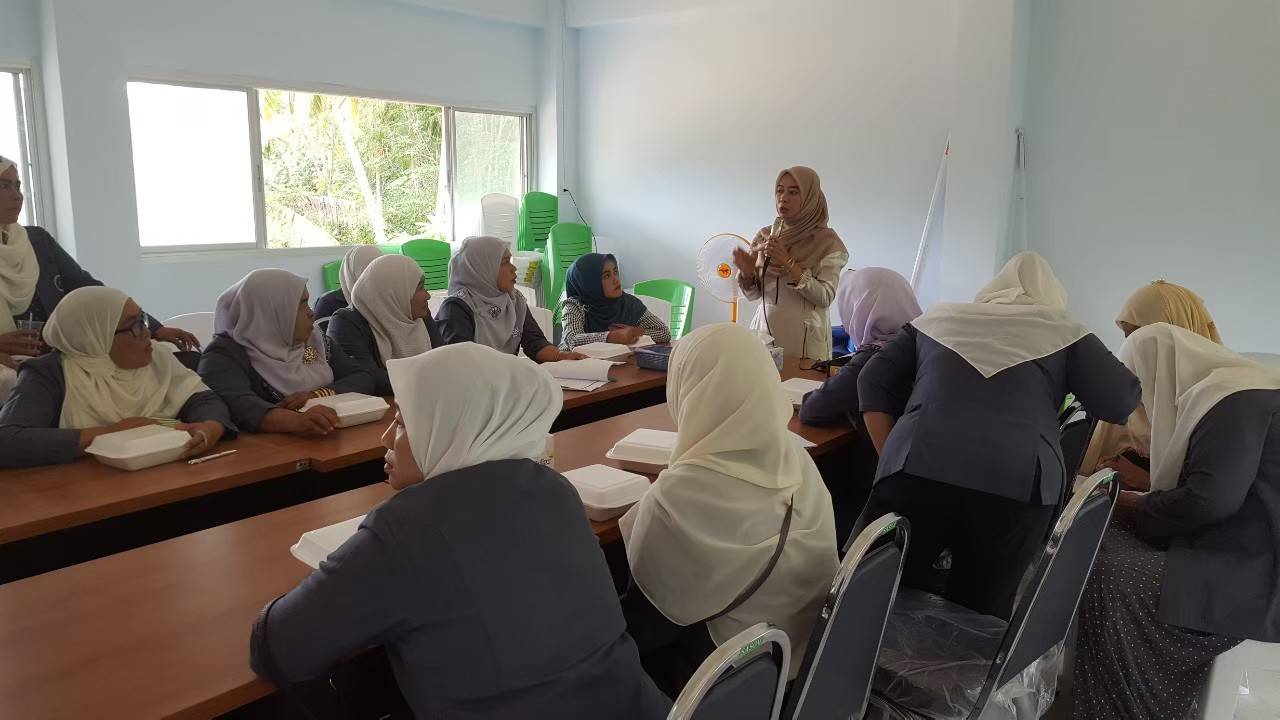 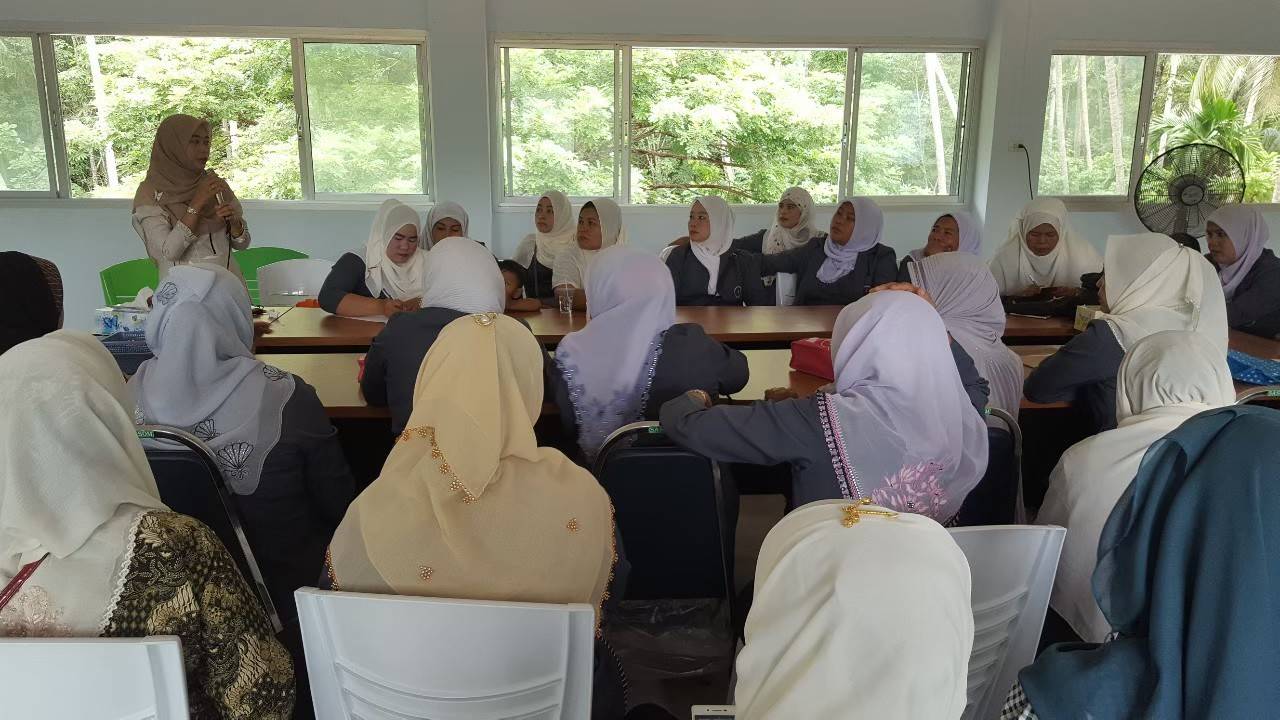 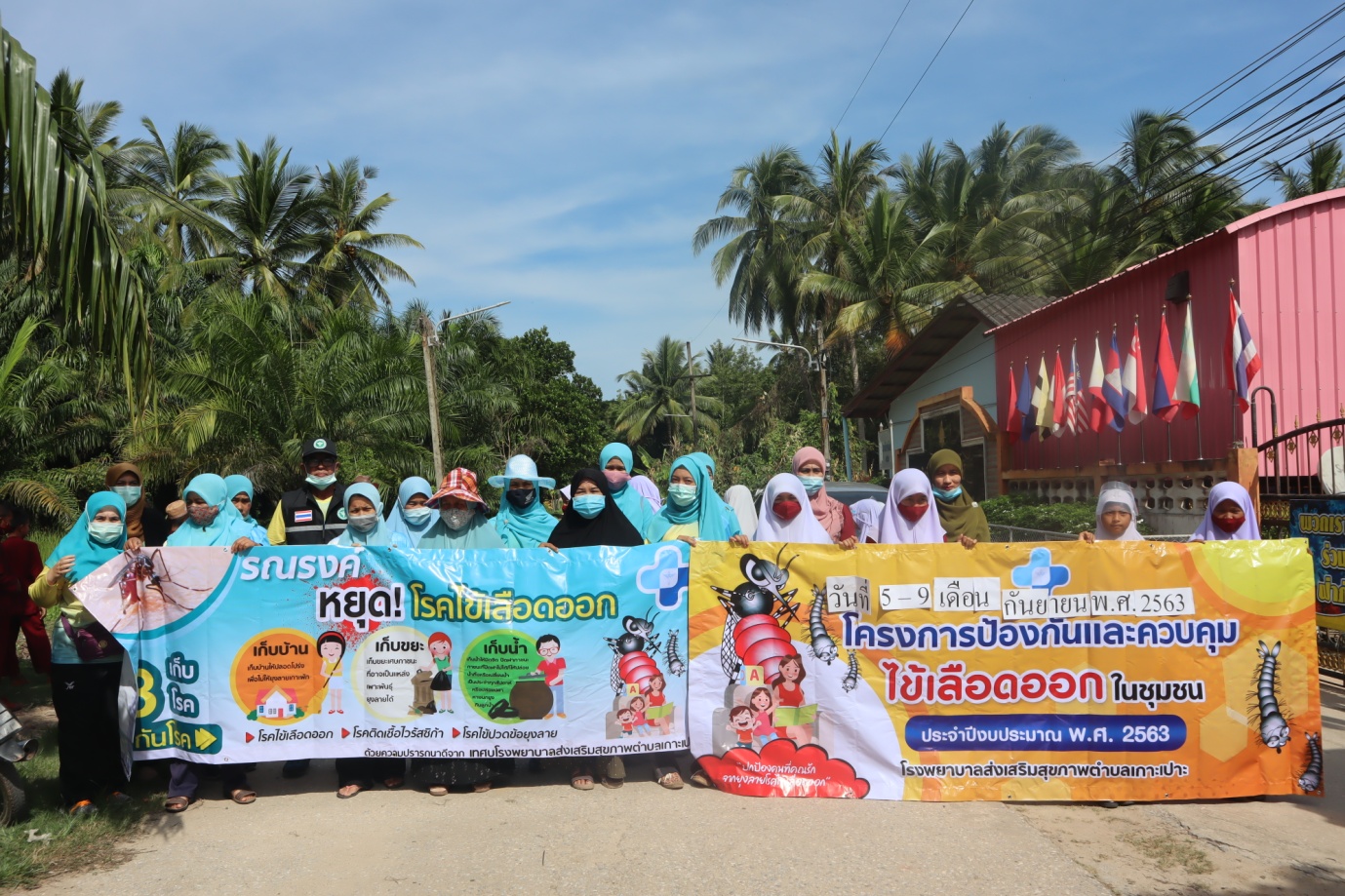 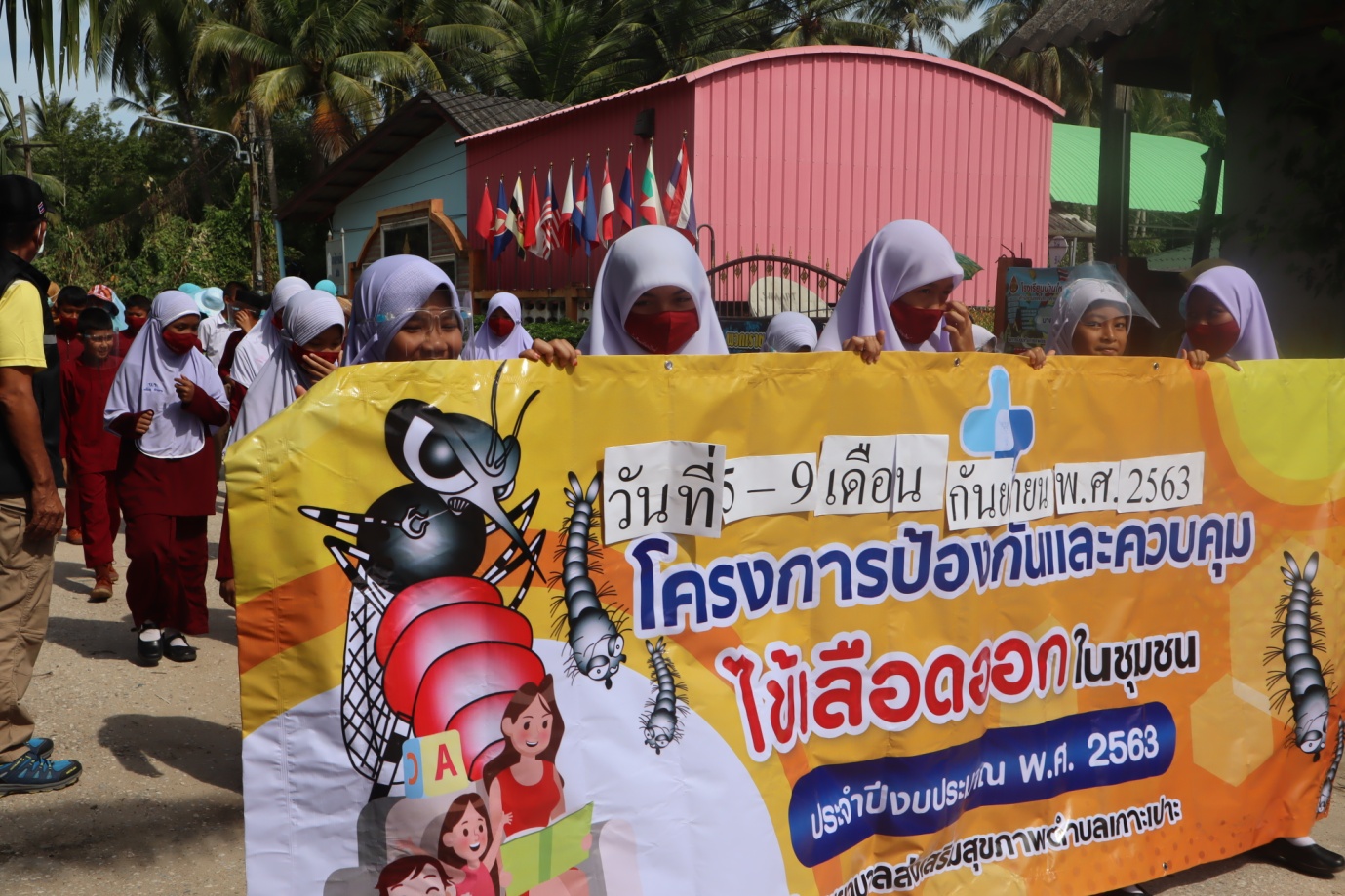 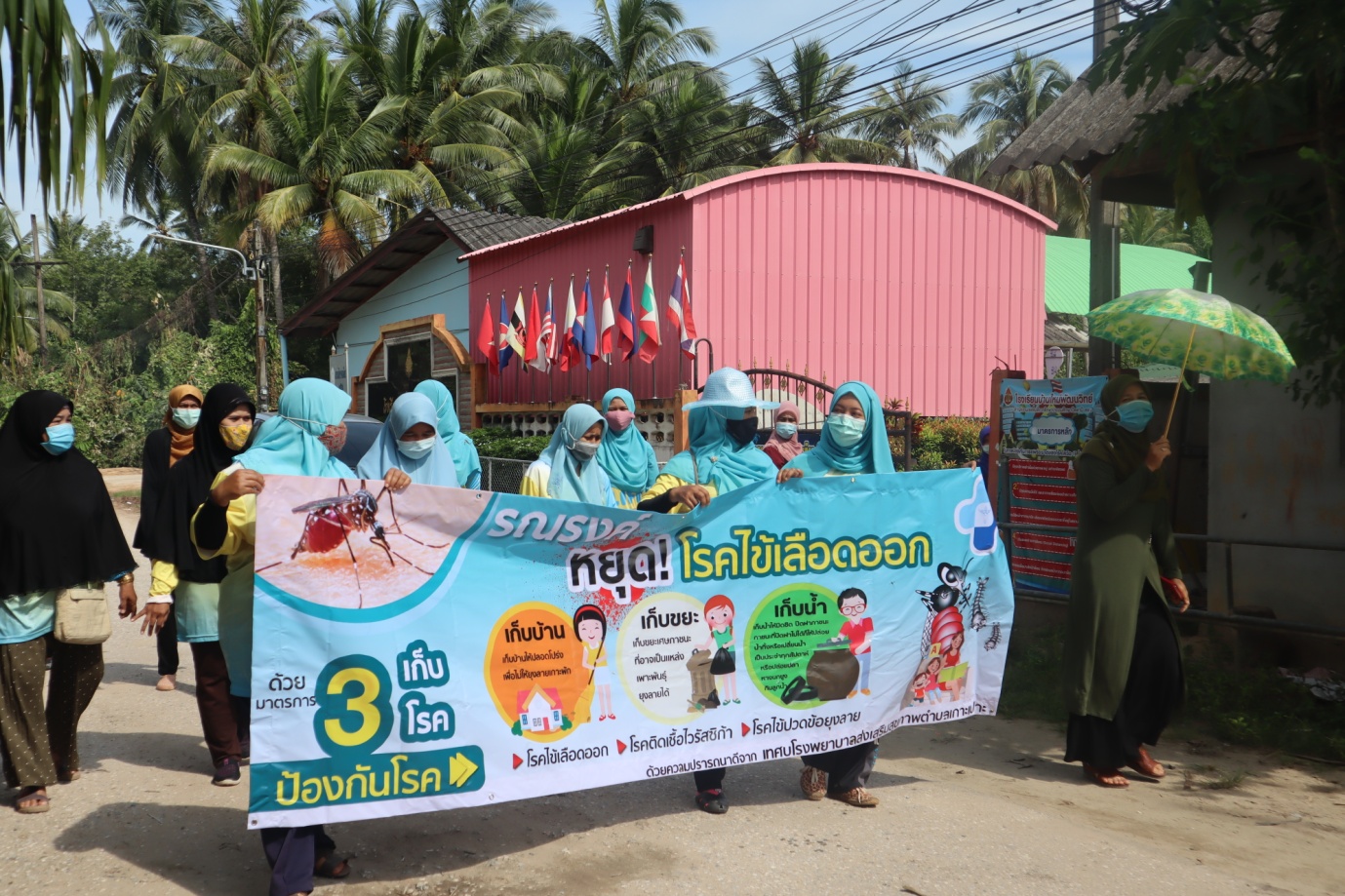 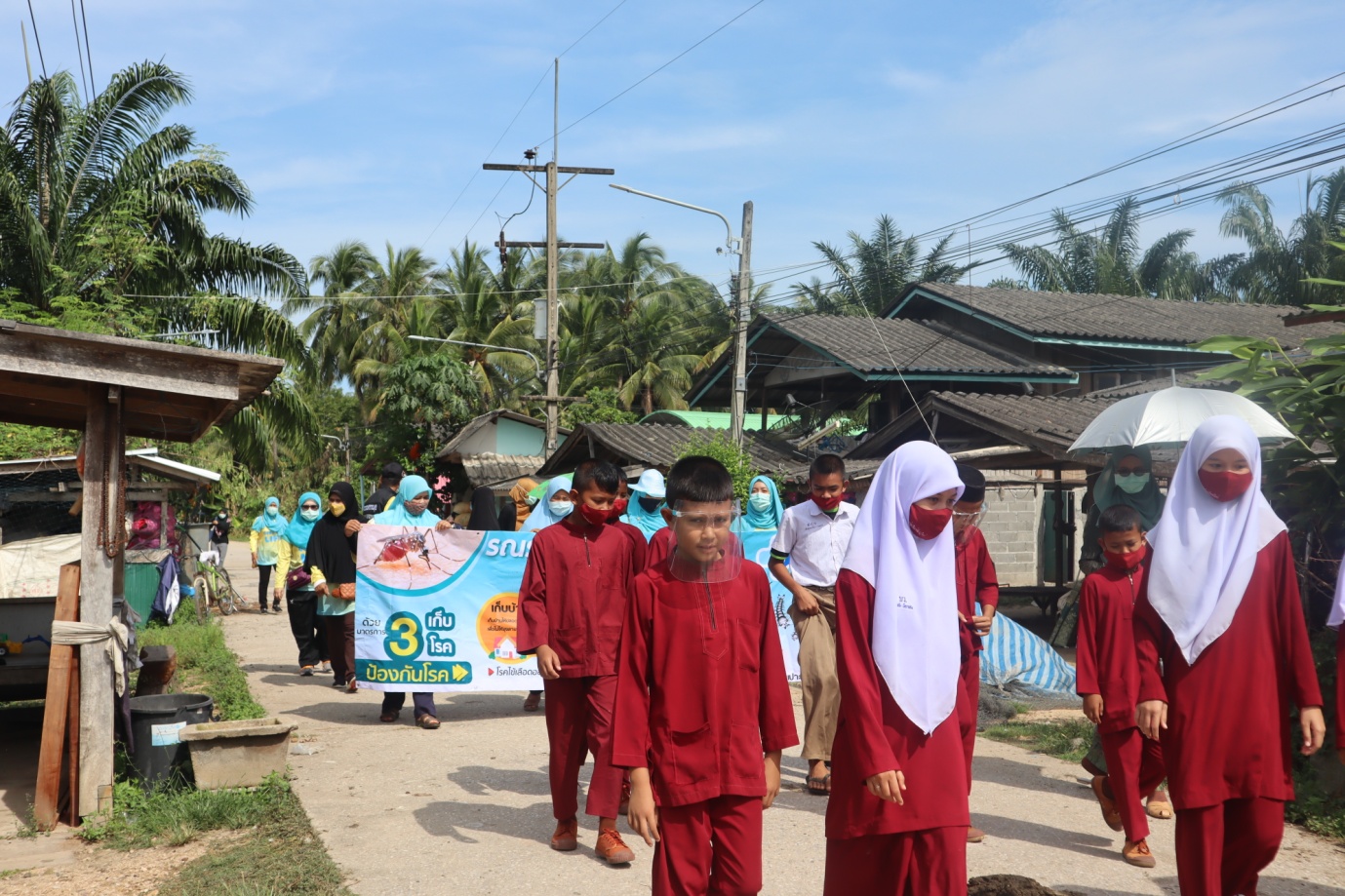 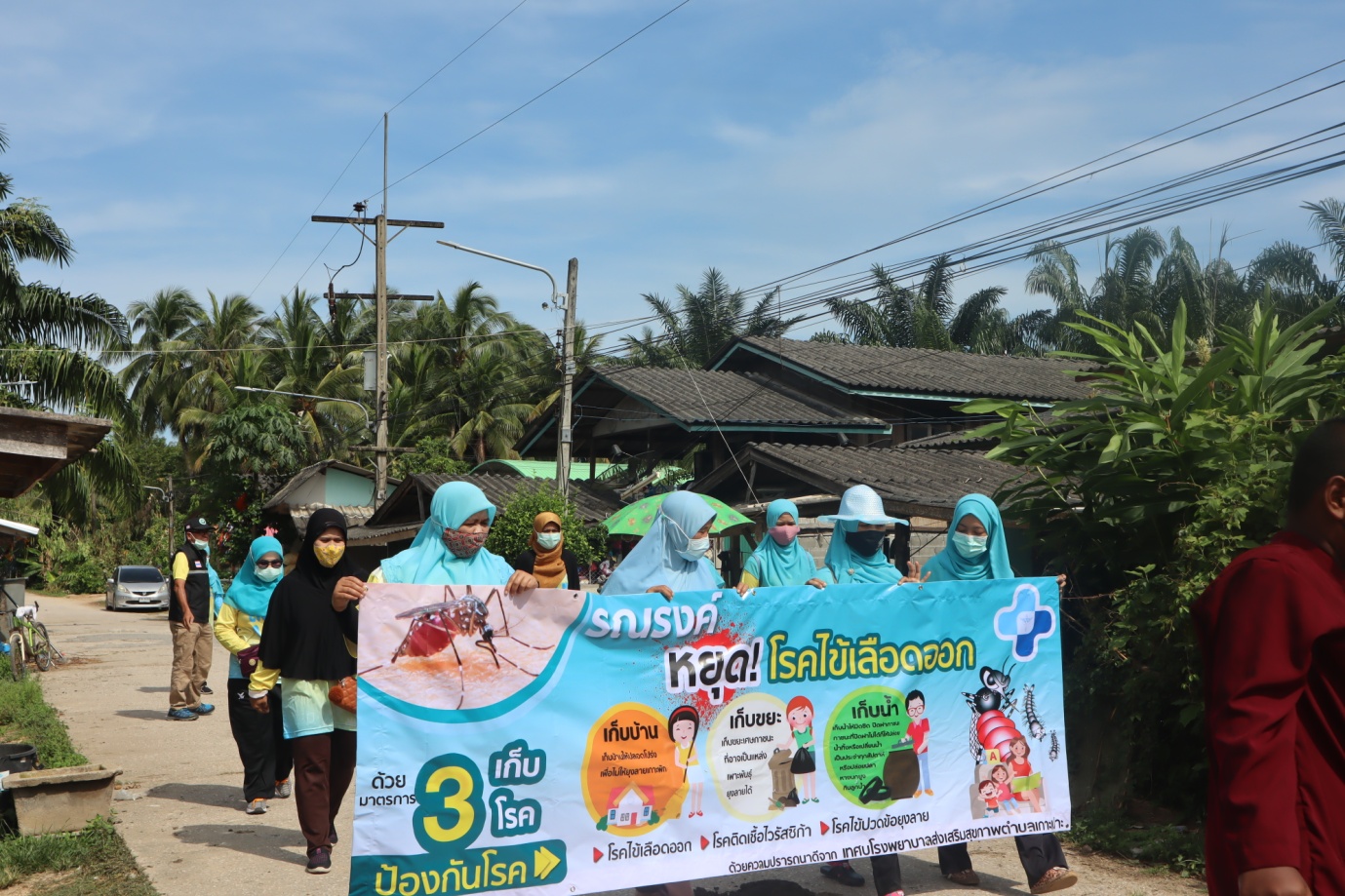 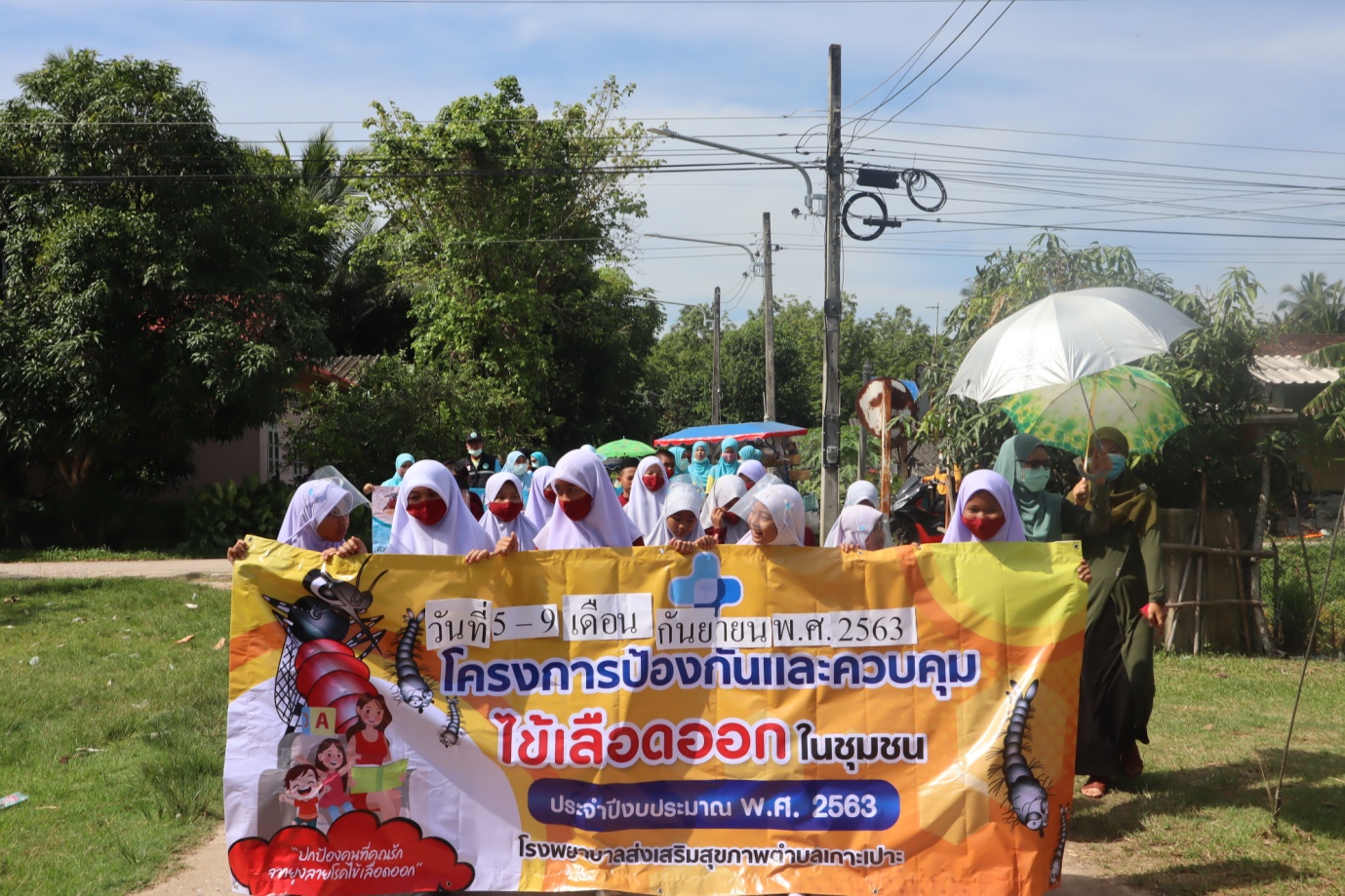 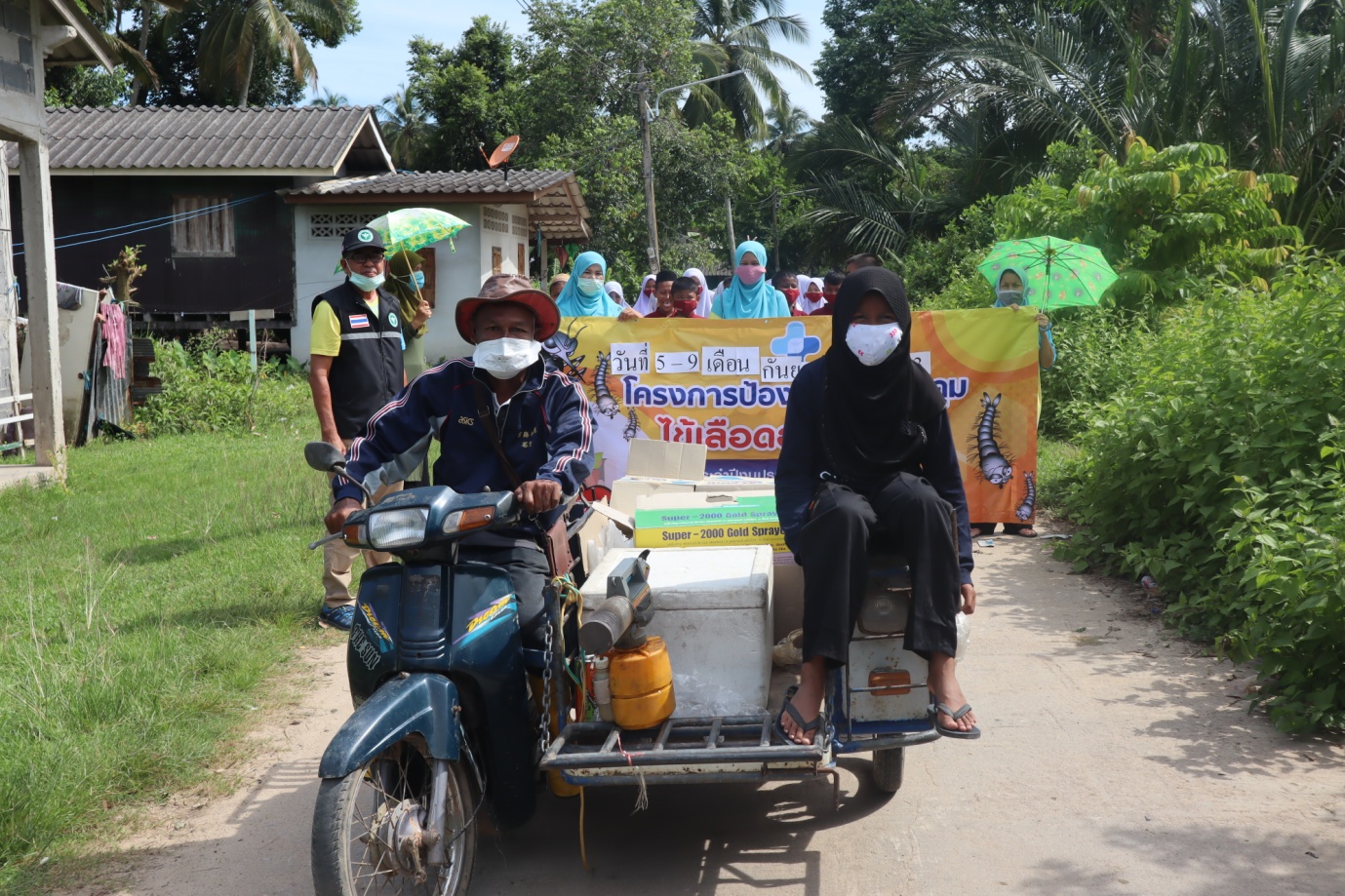 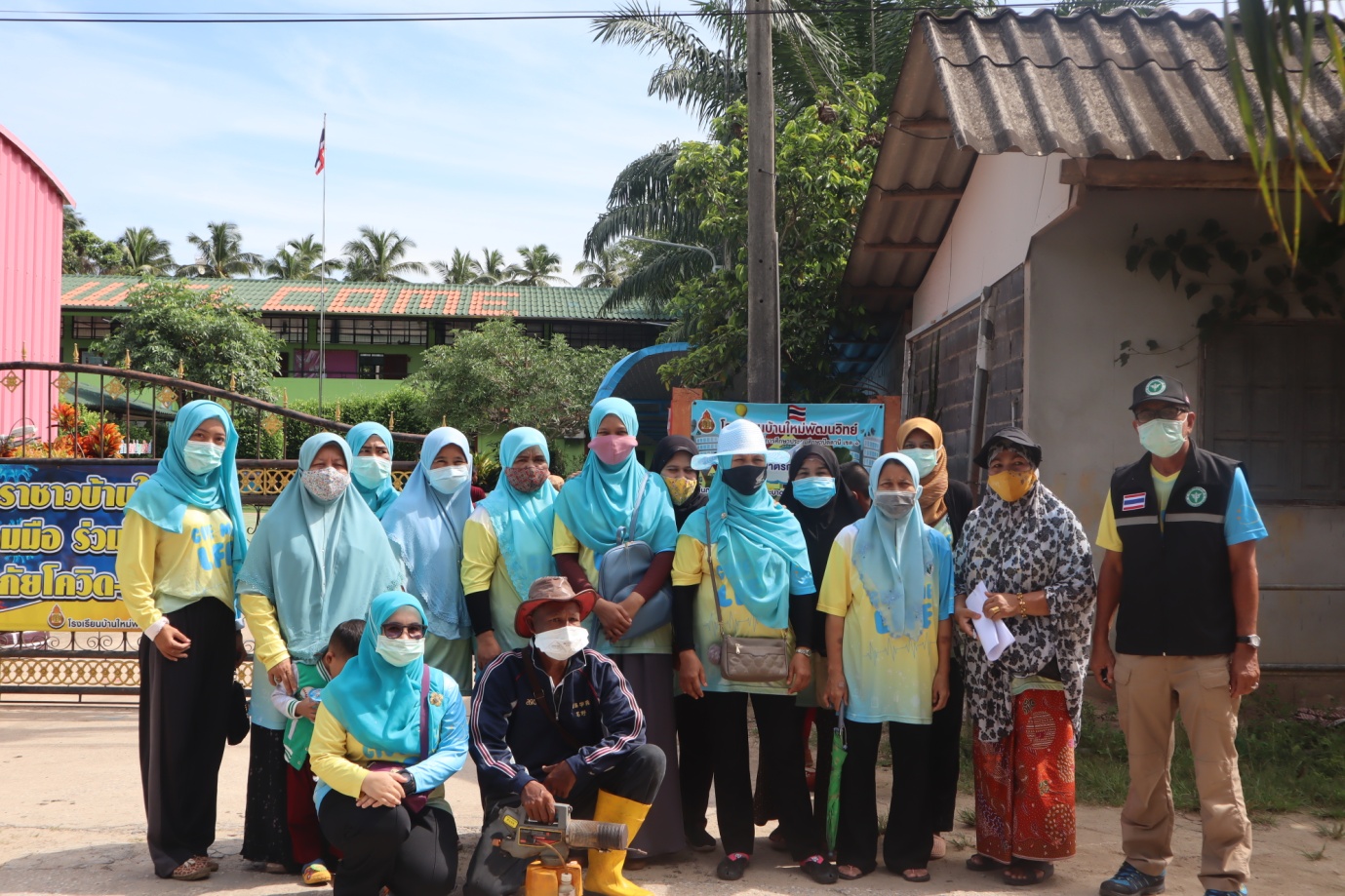 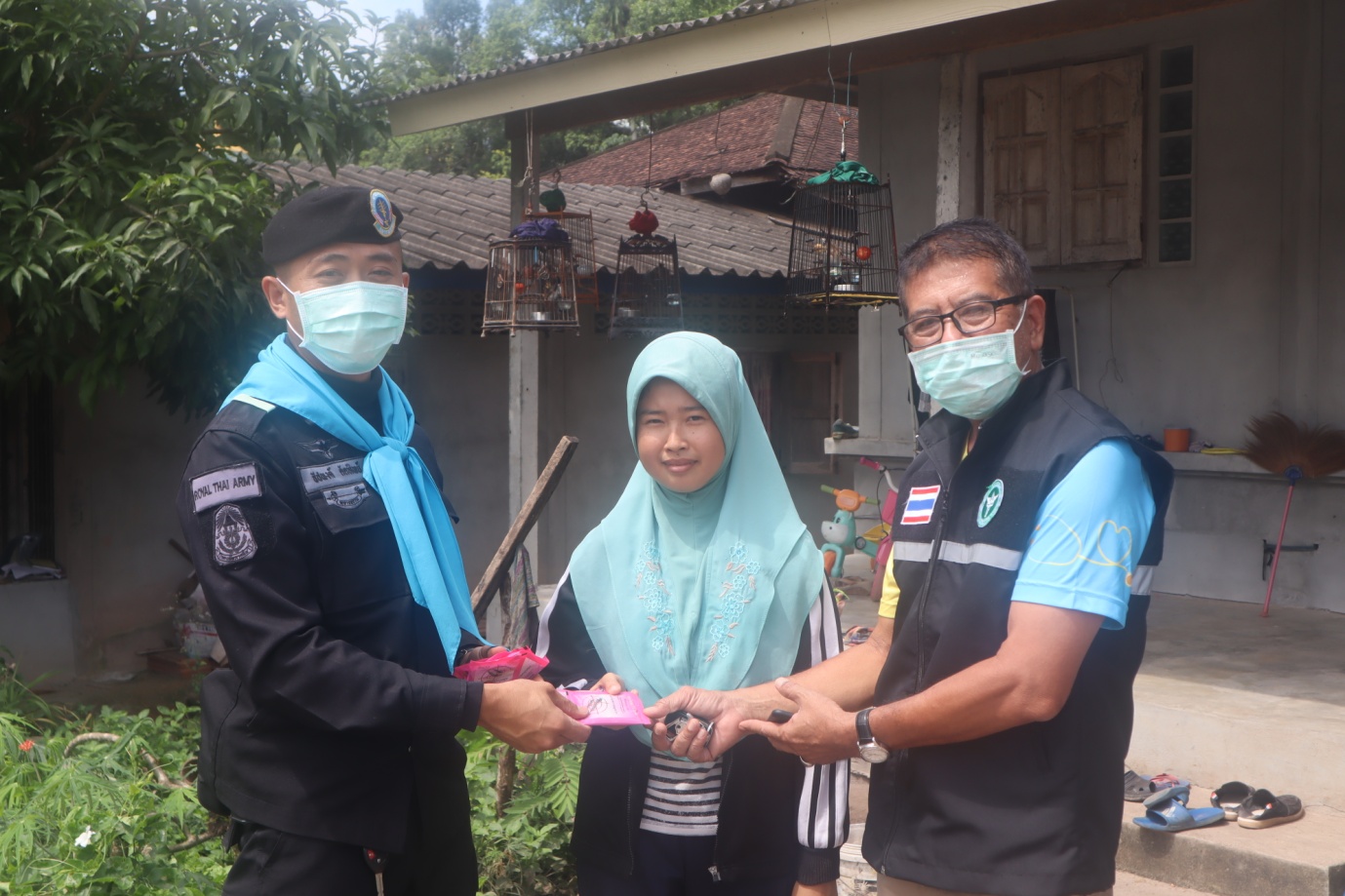 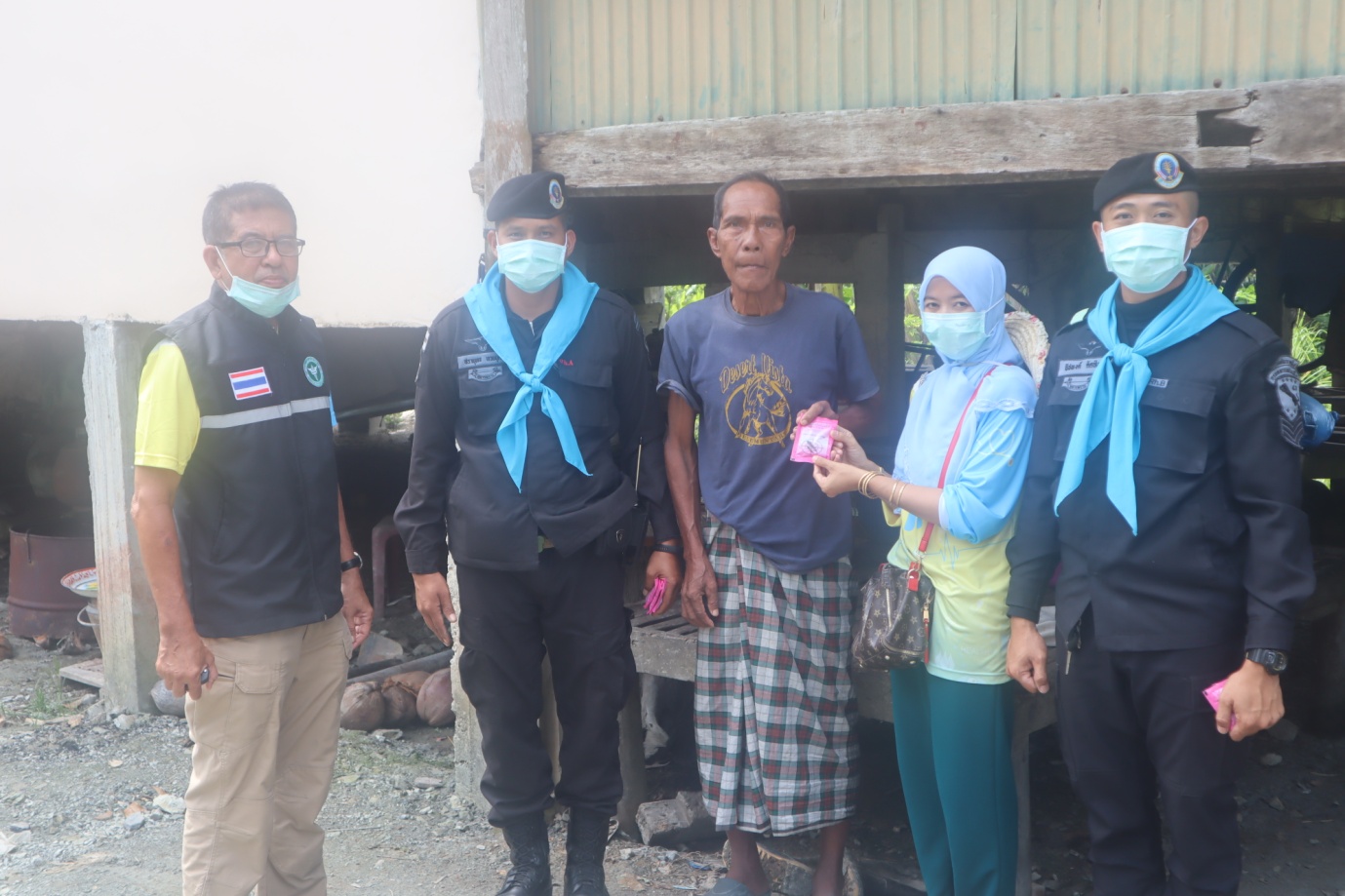 พ่นหมอกควันทั้งในหมู่บ้าน ในมัสยิด และโรงเรียนเพื่อควบคุมโรคไข้เลือดออก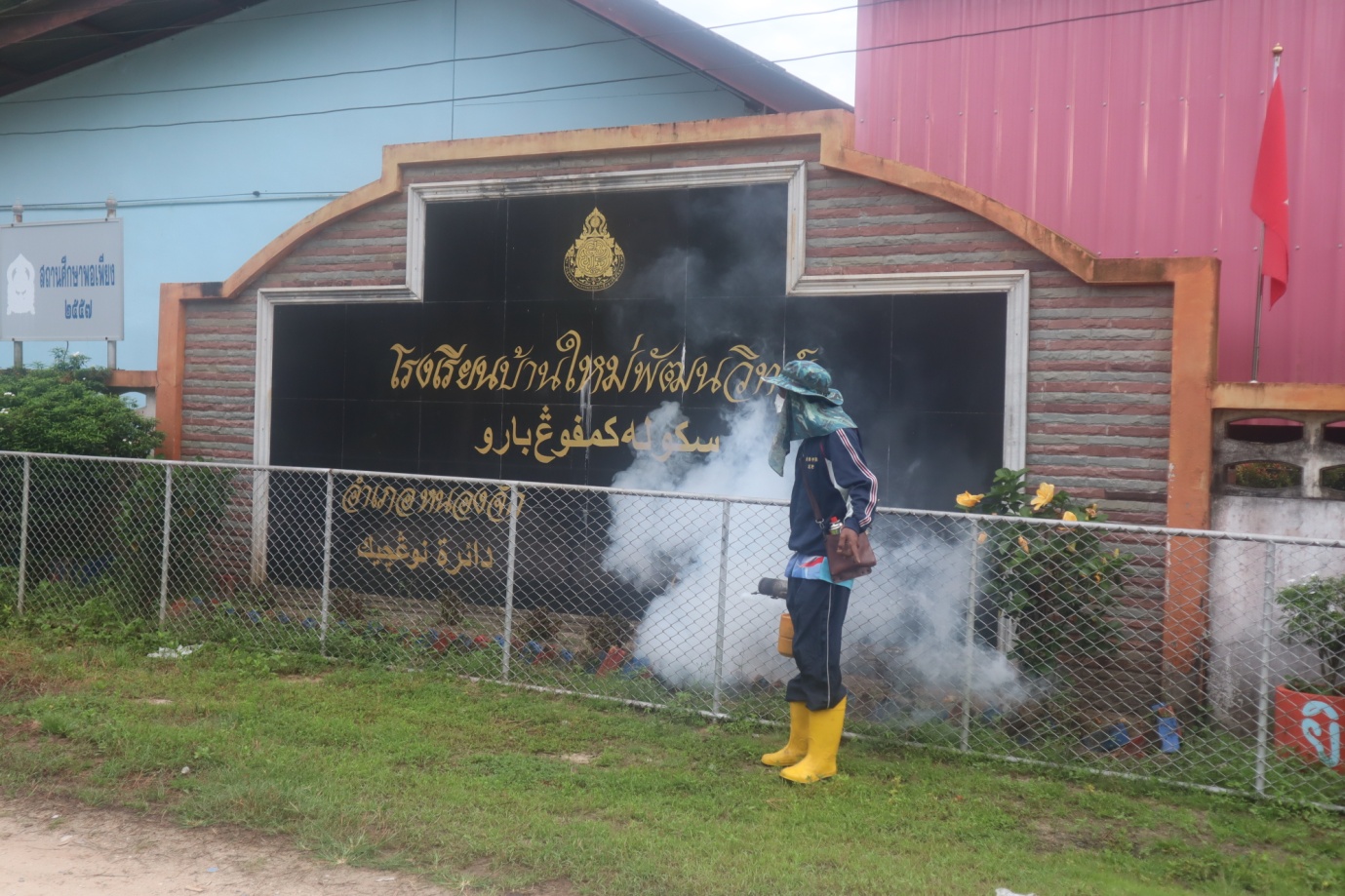 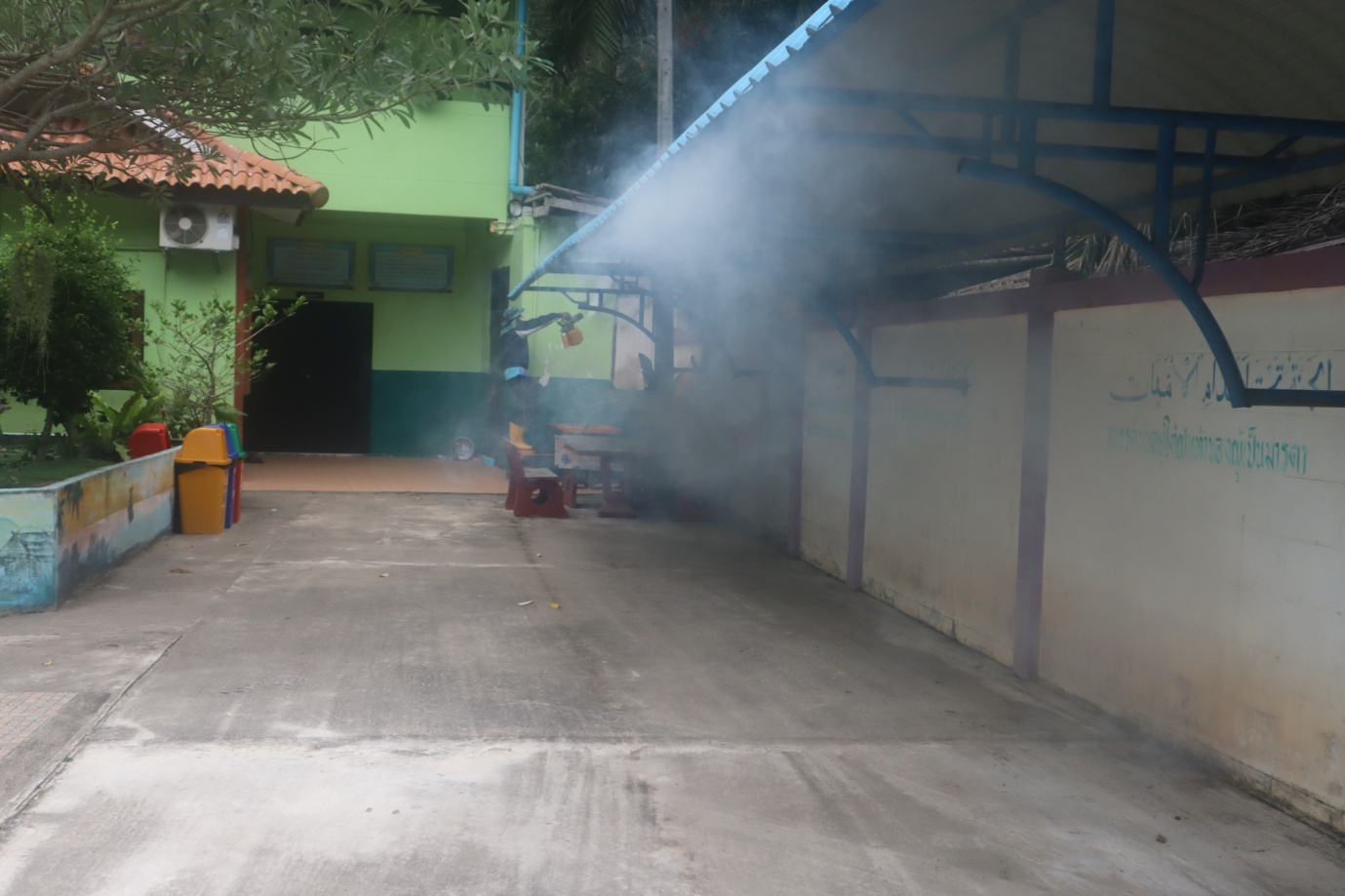 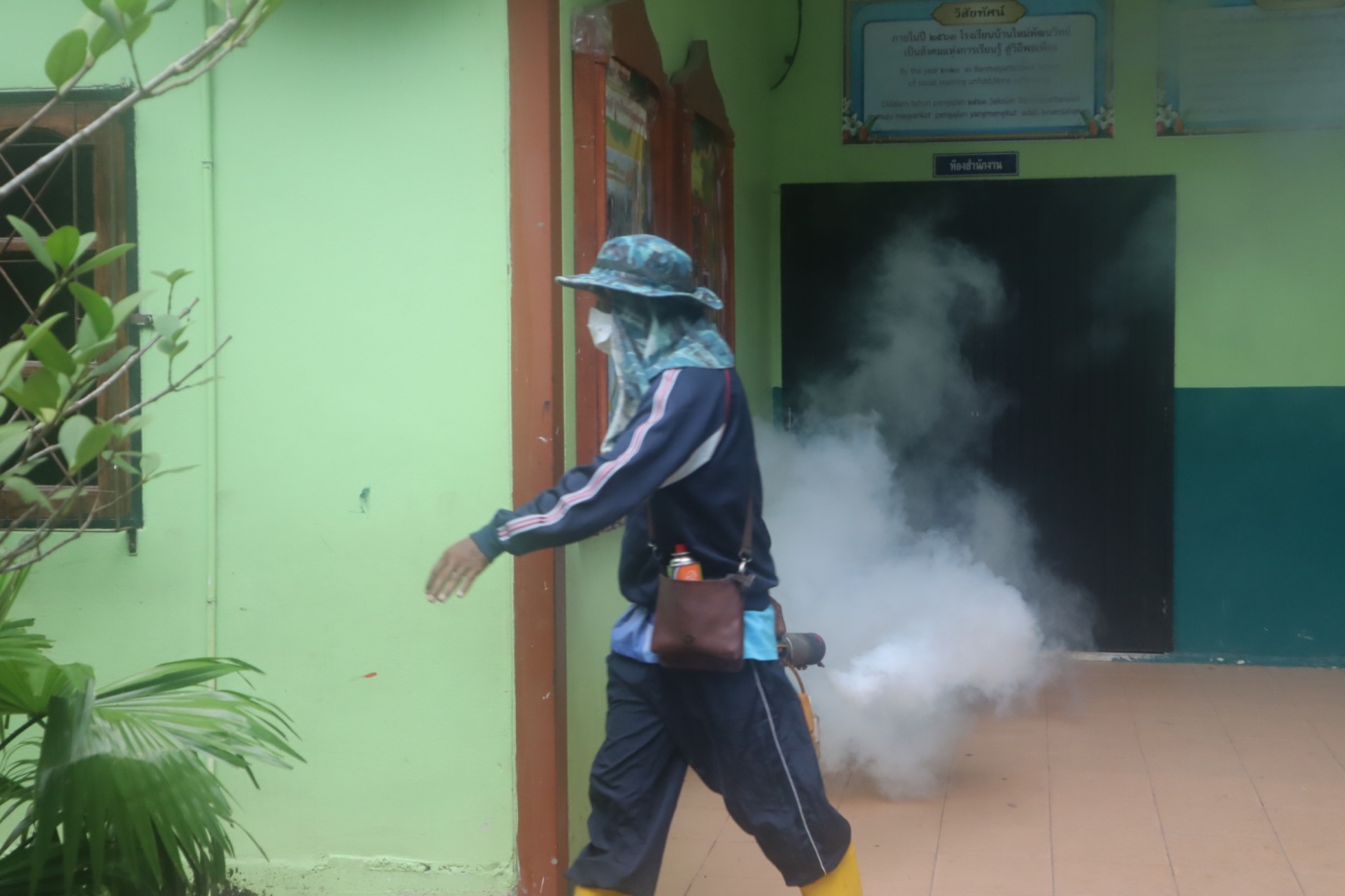 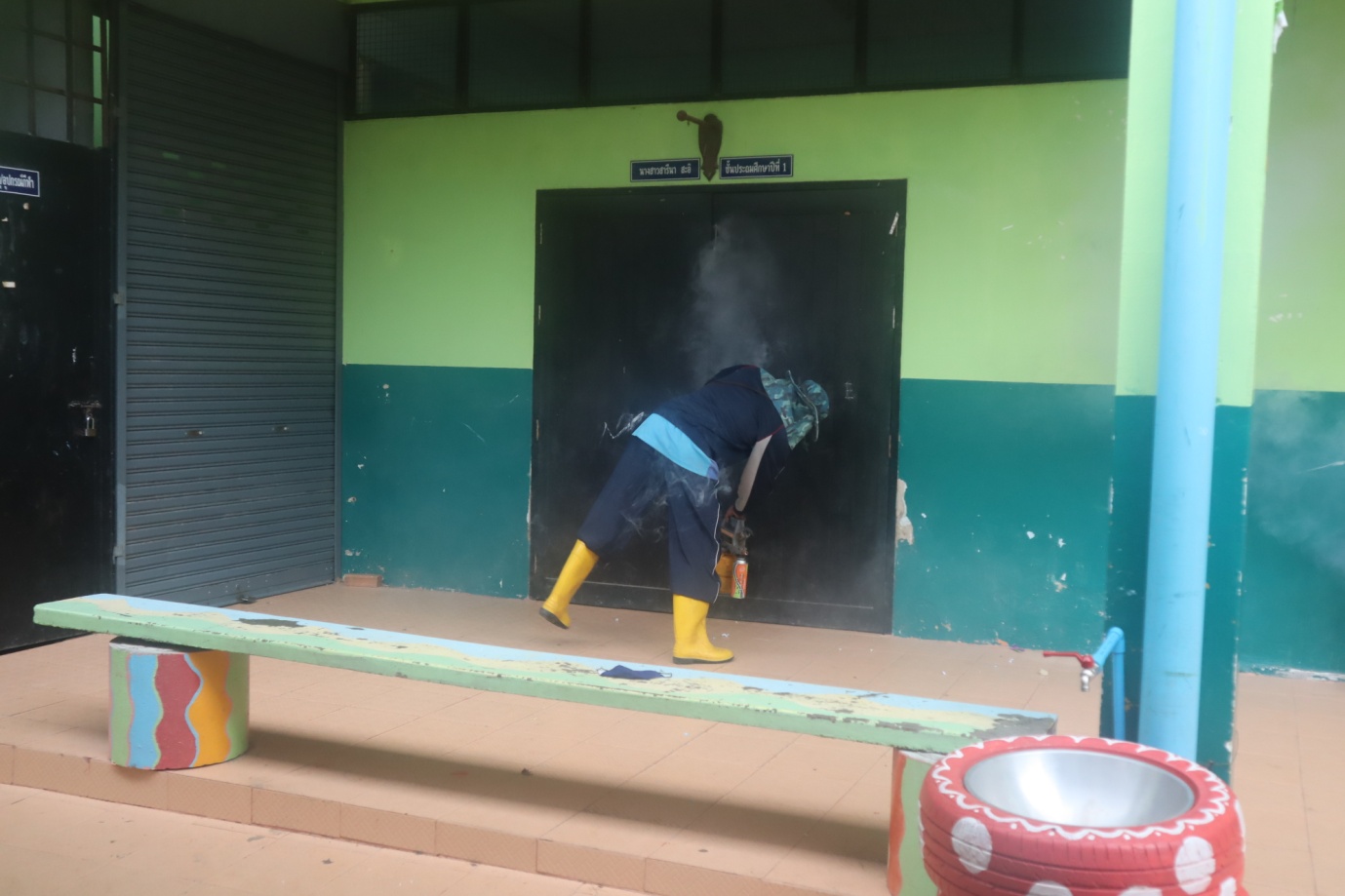 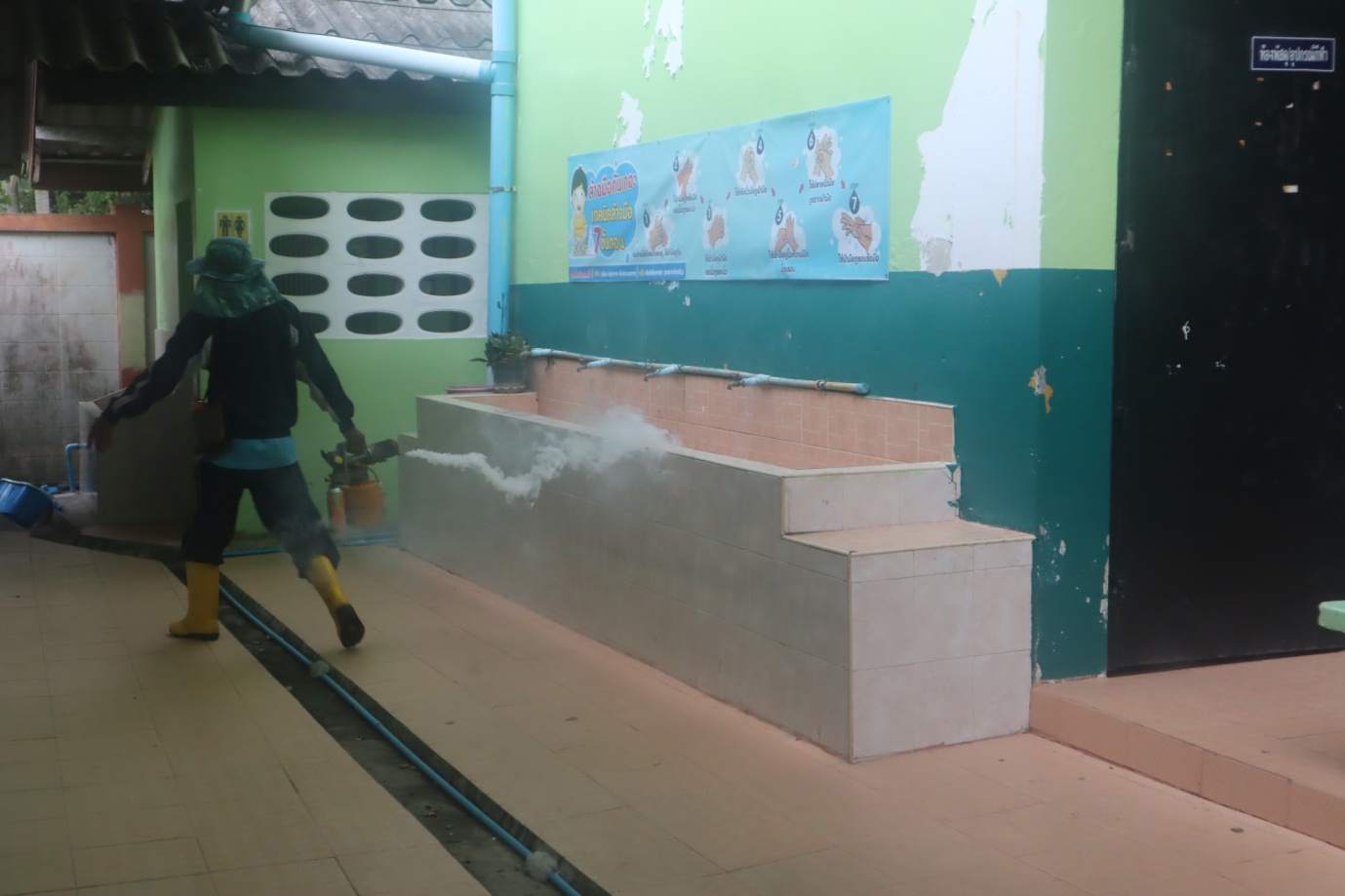 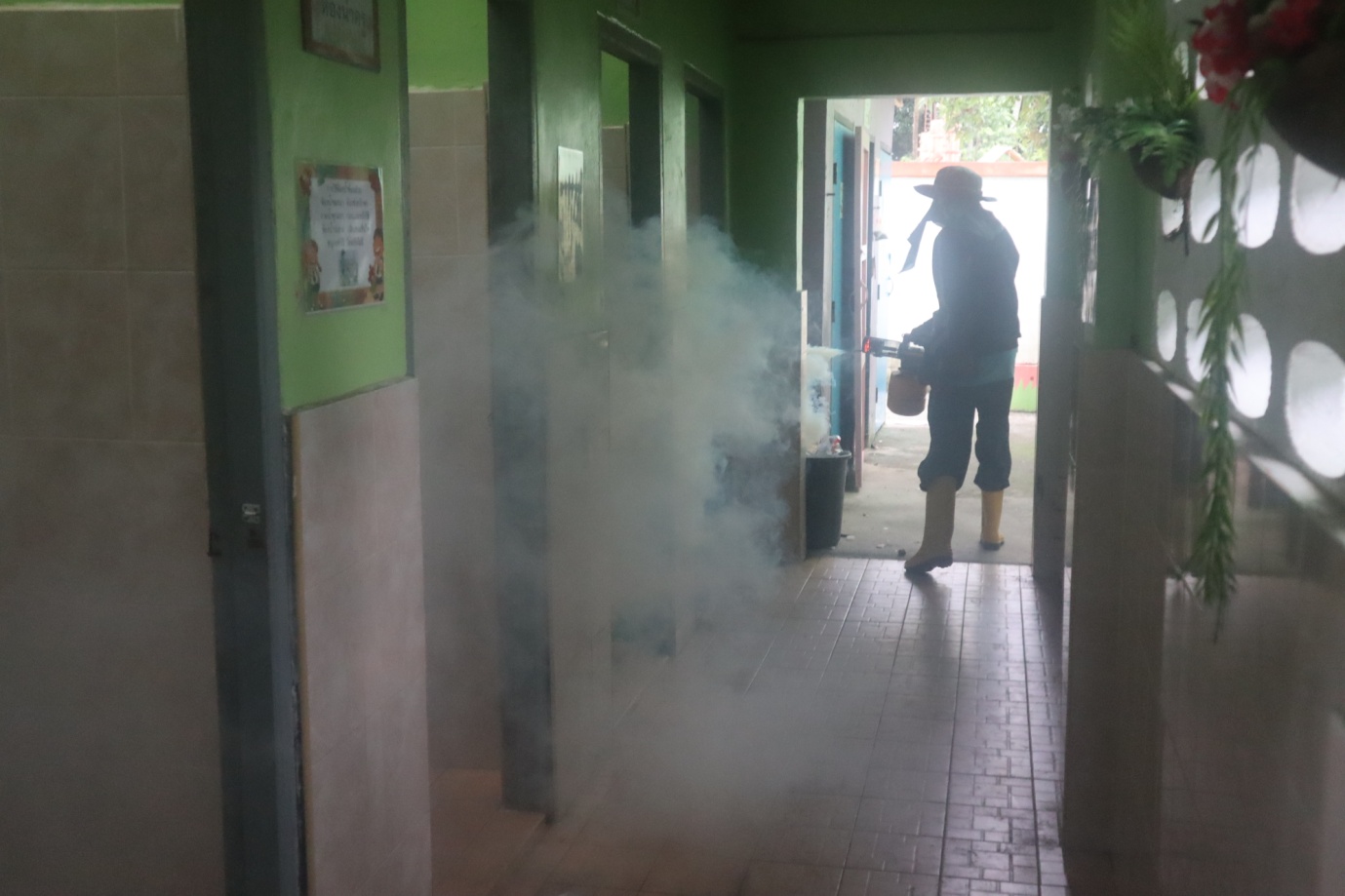 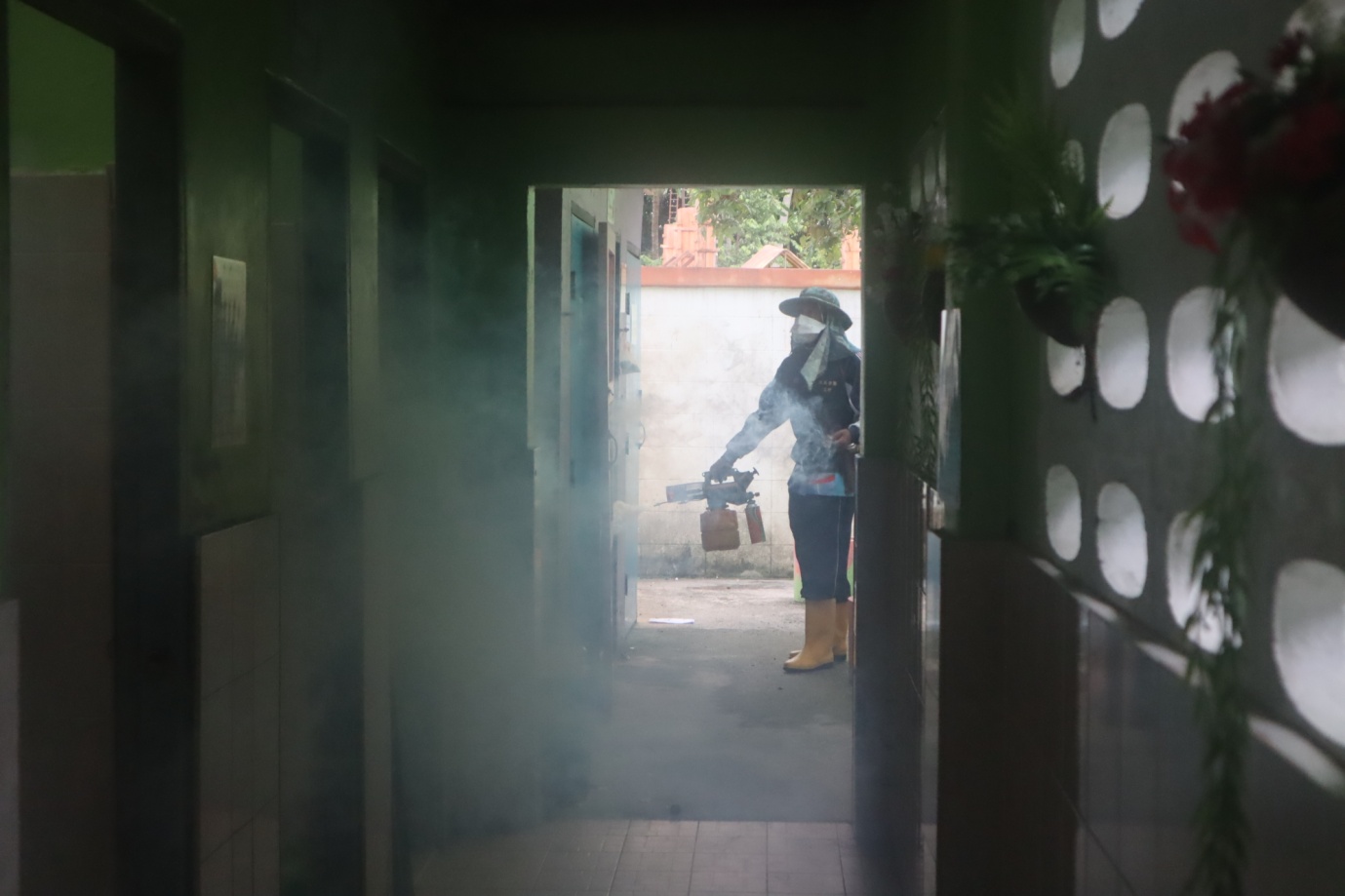 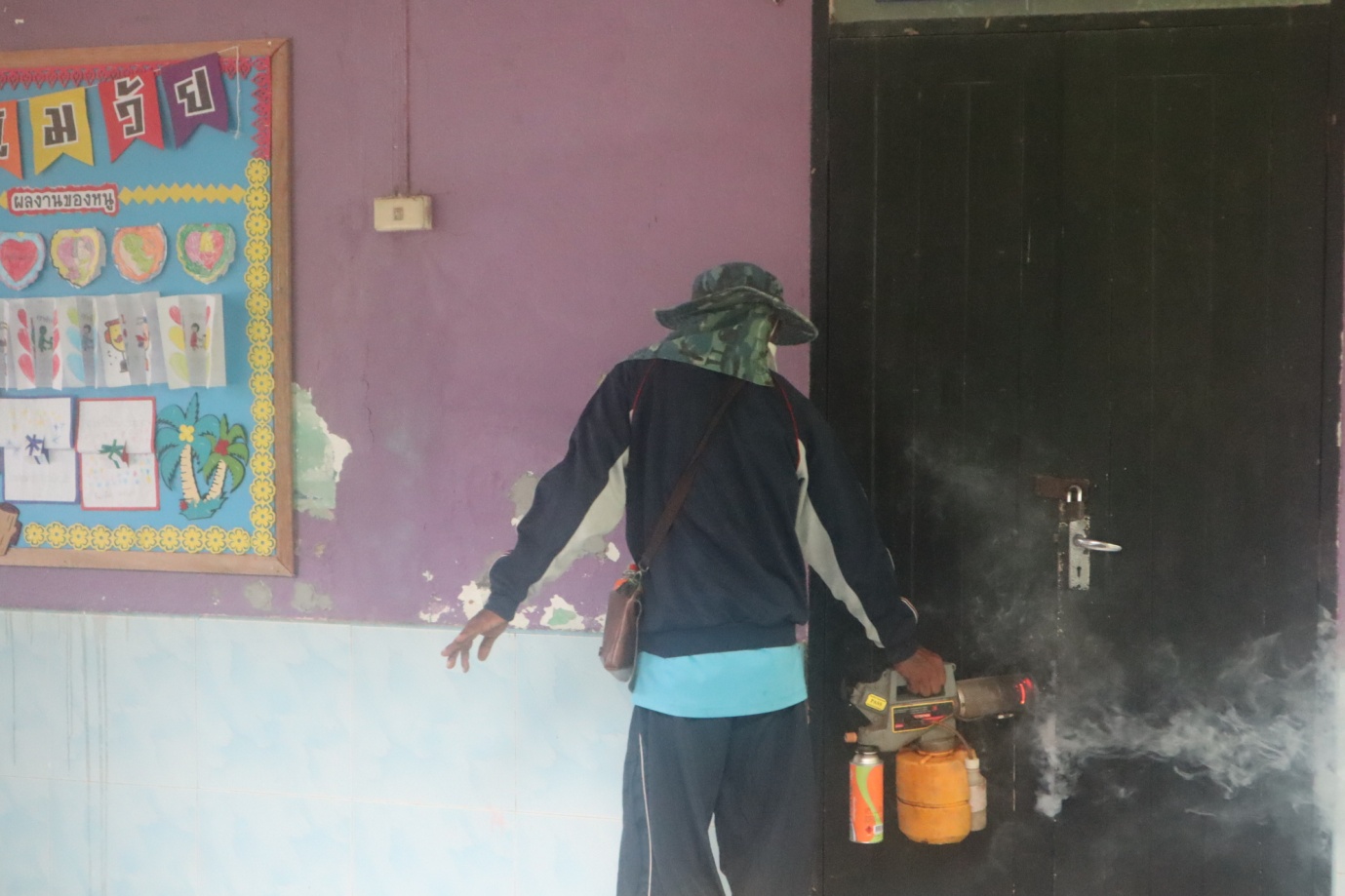 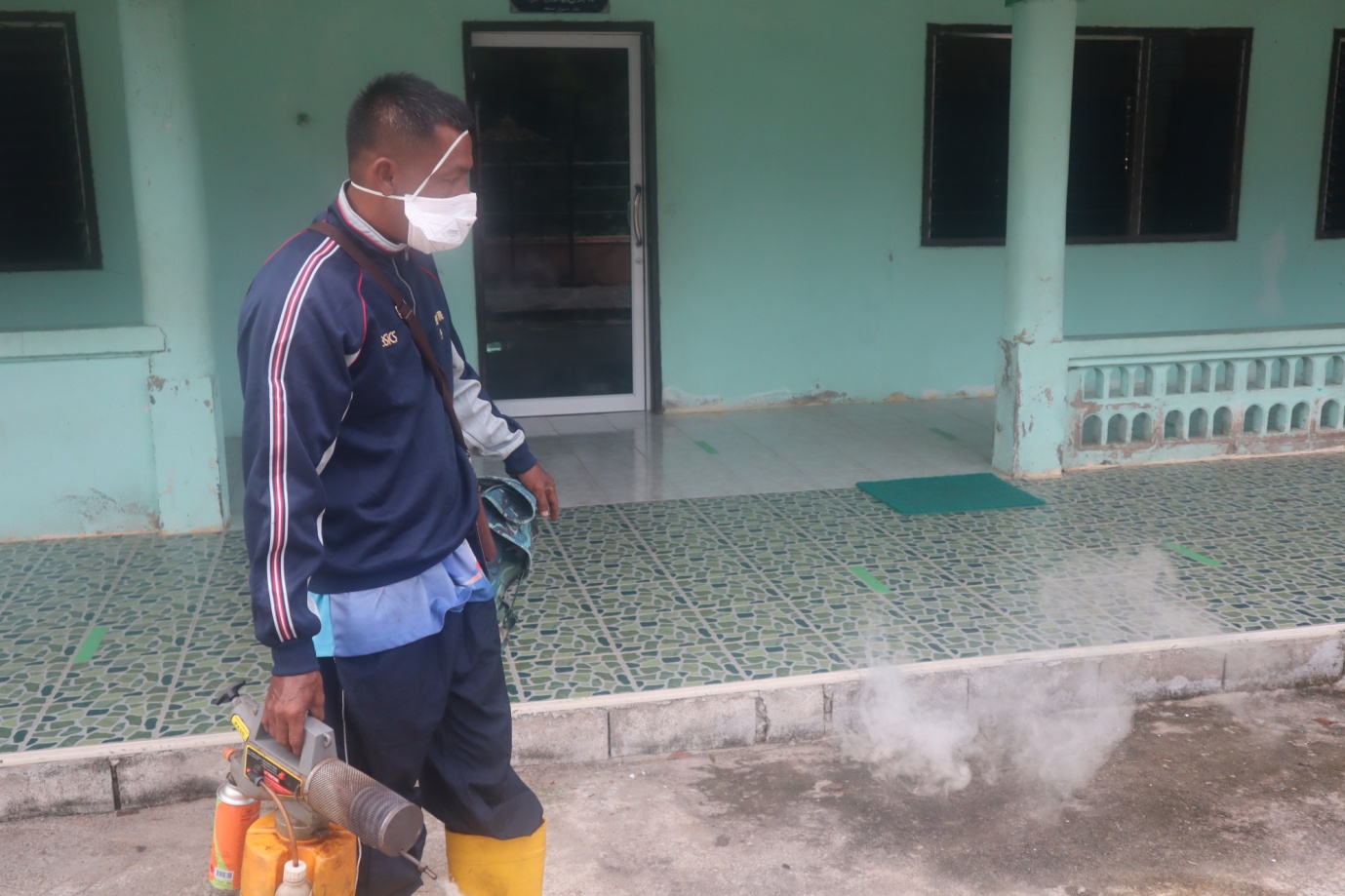 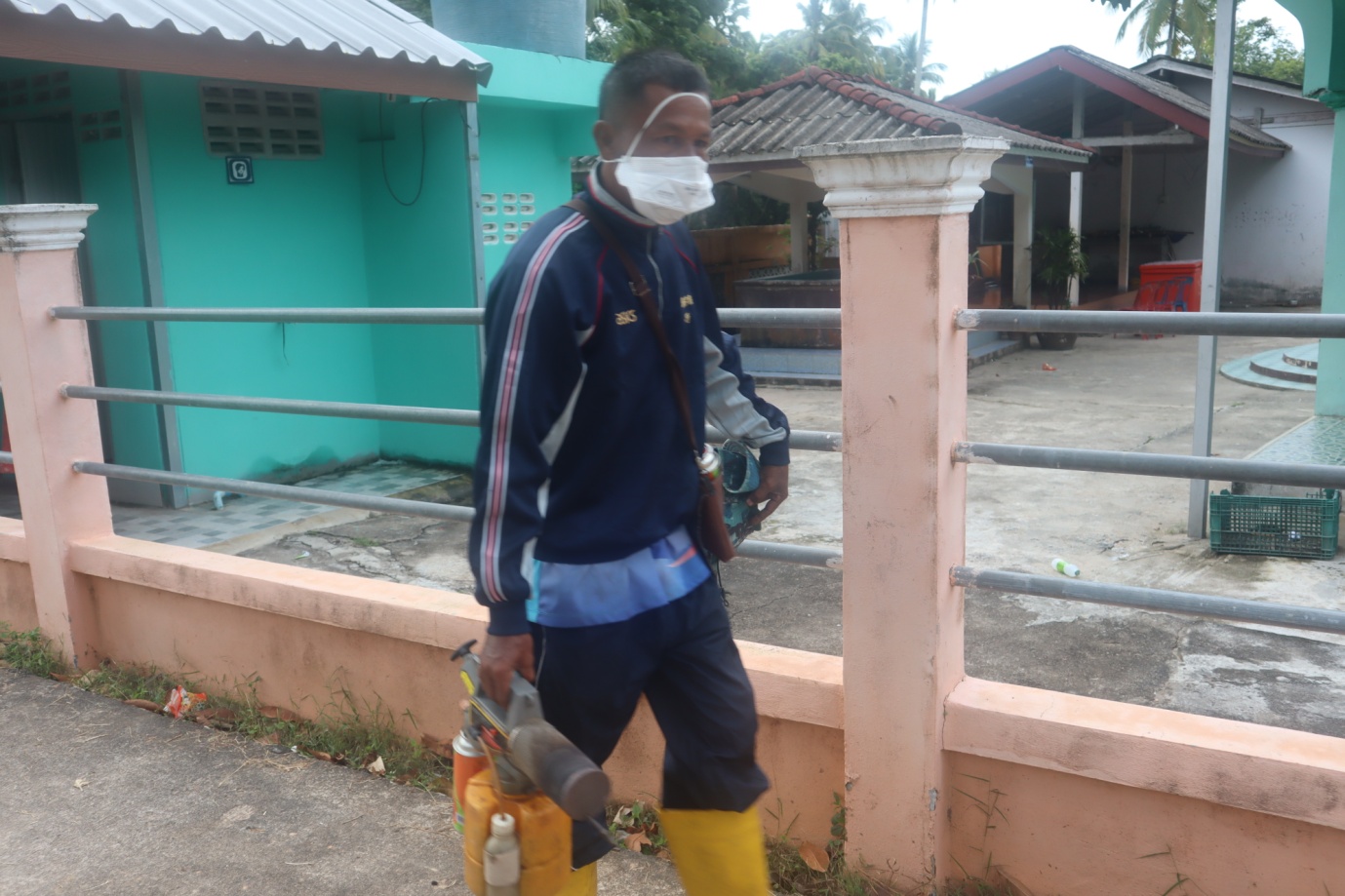 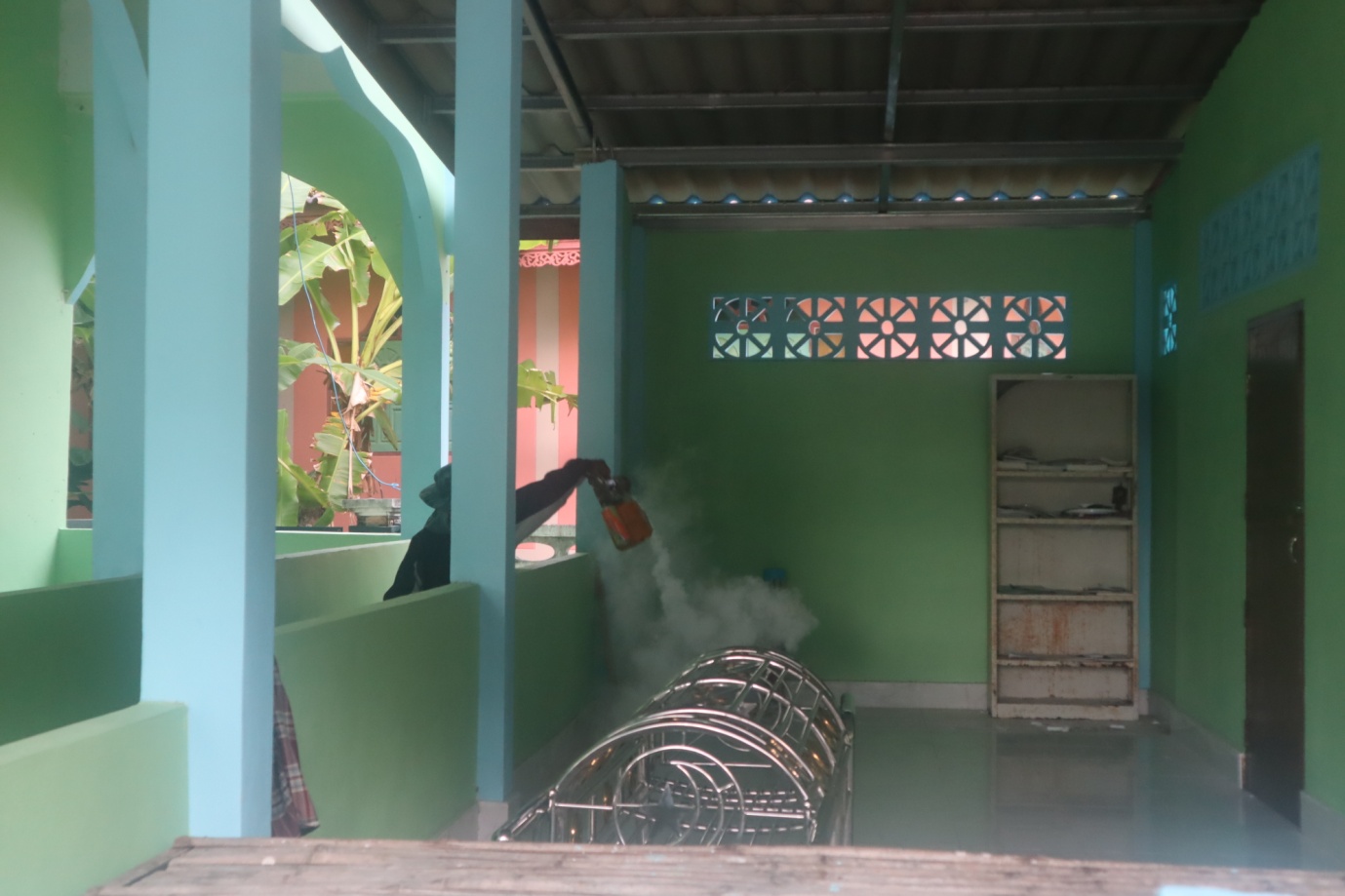 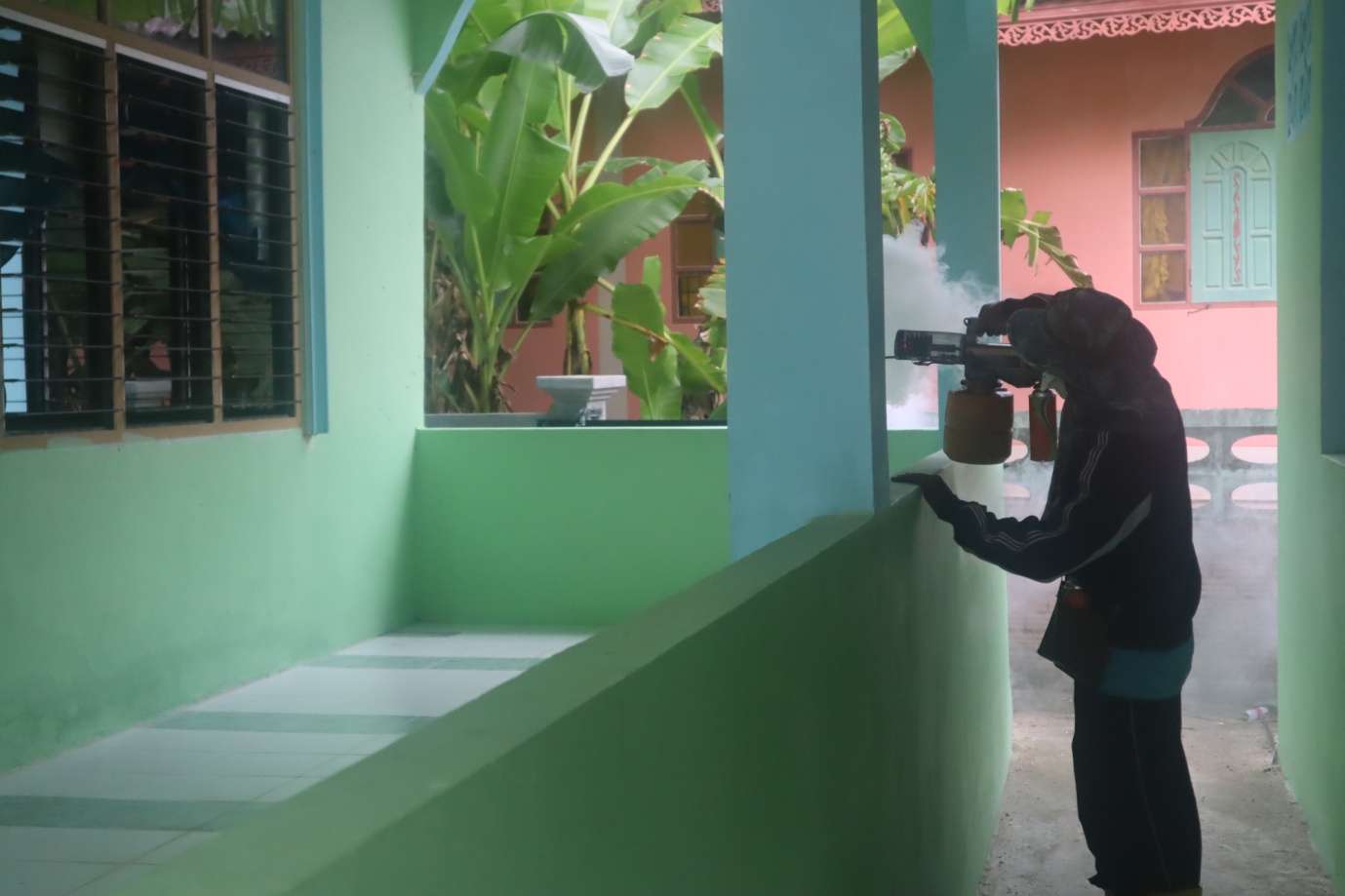 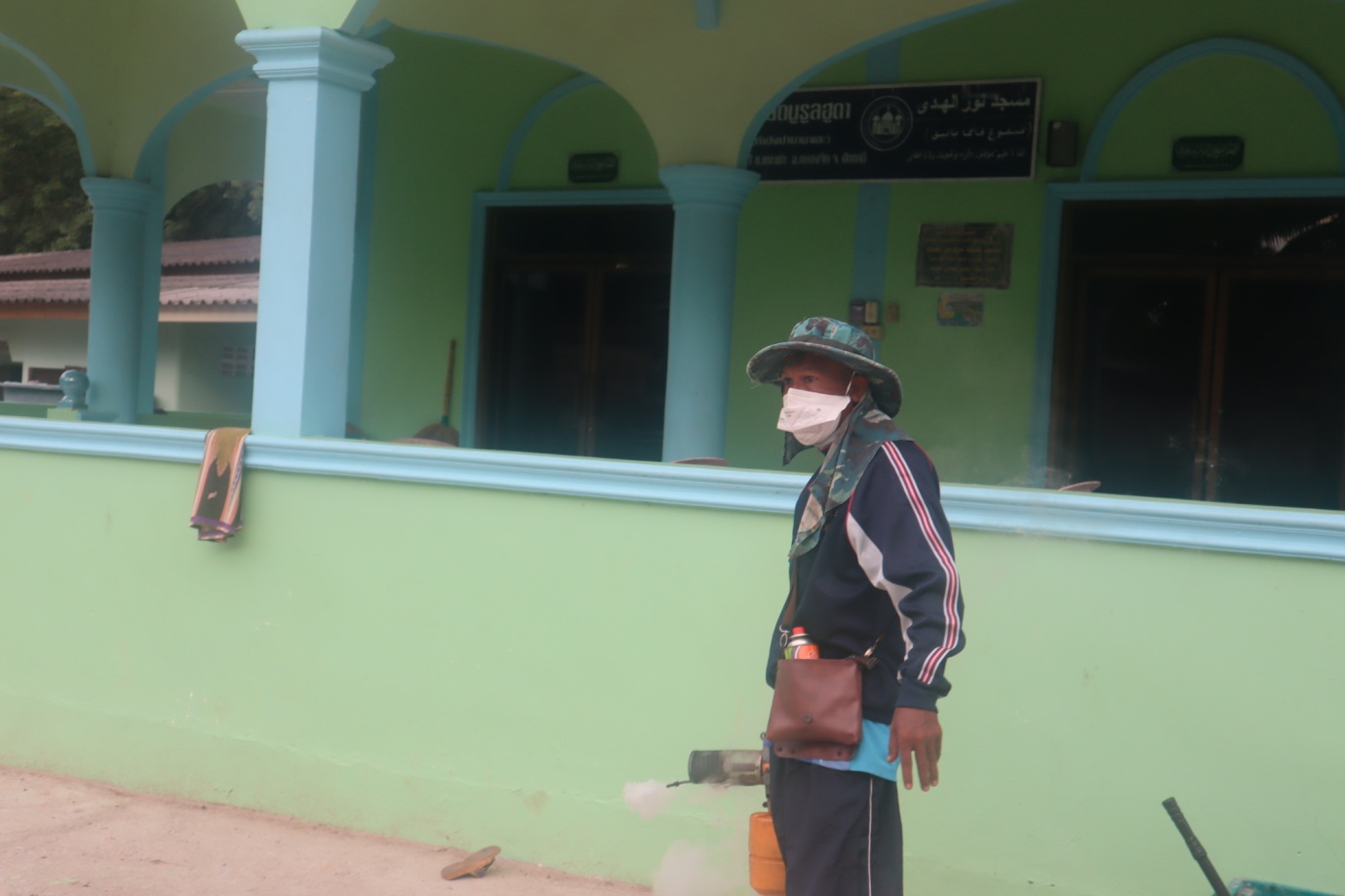 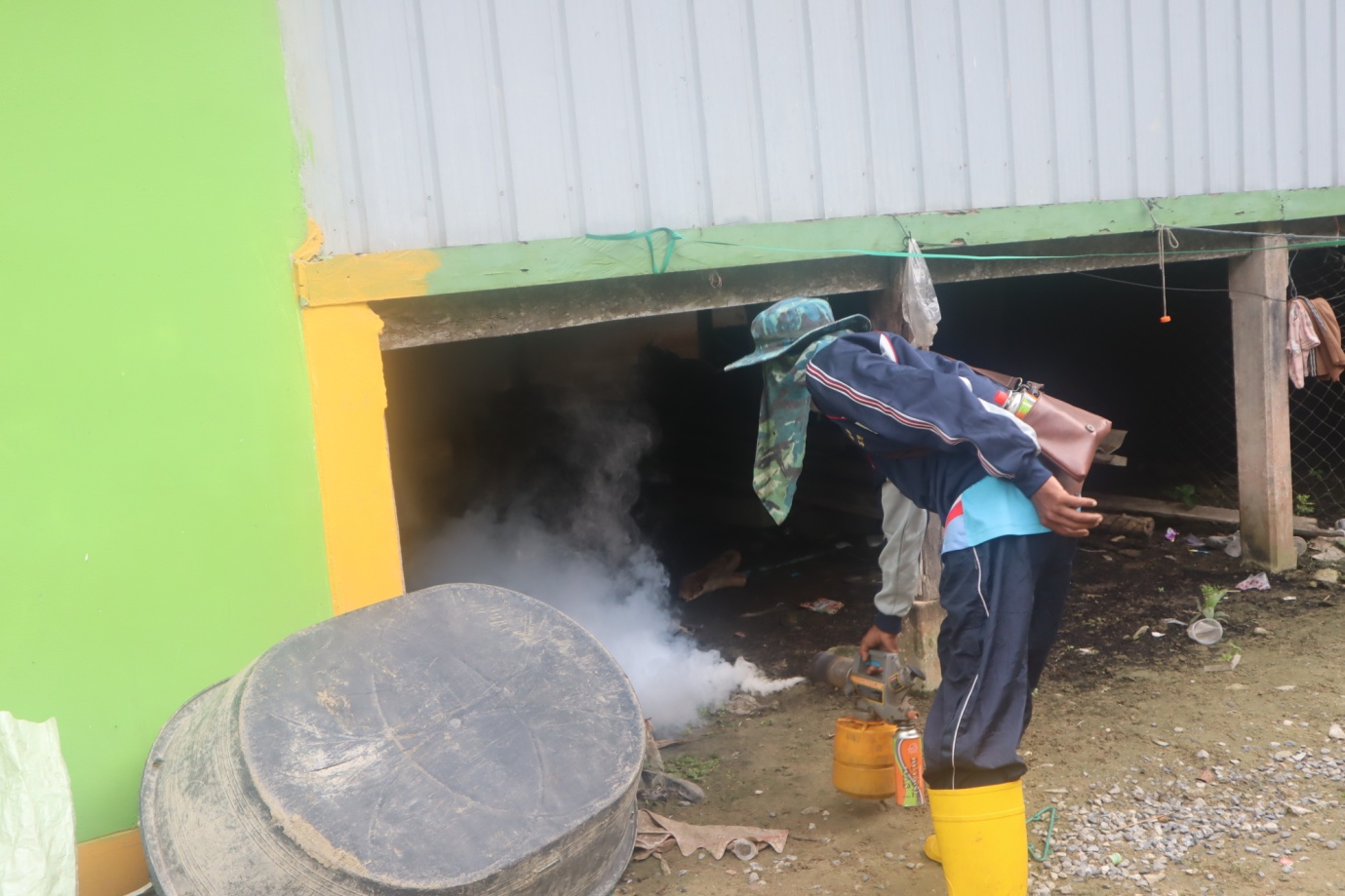 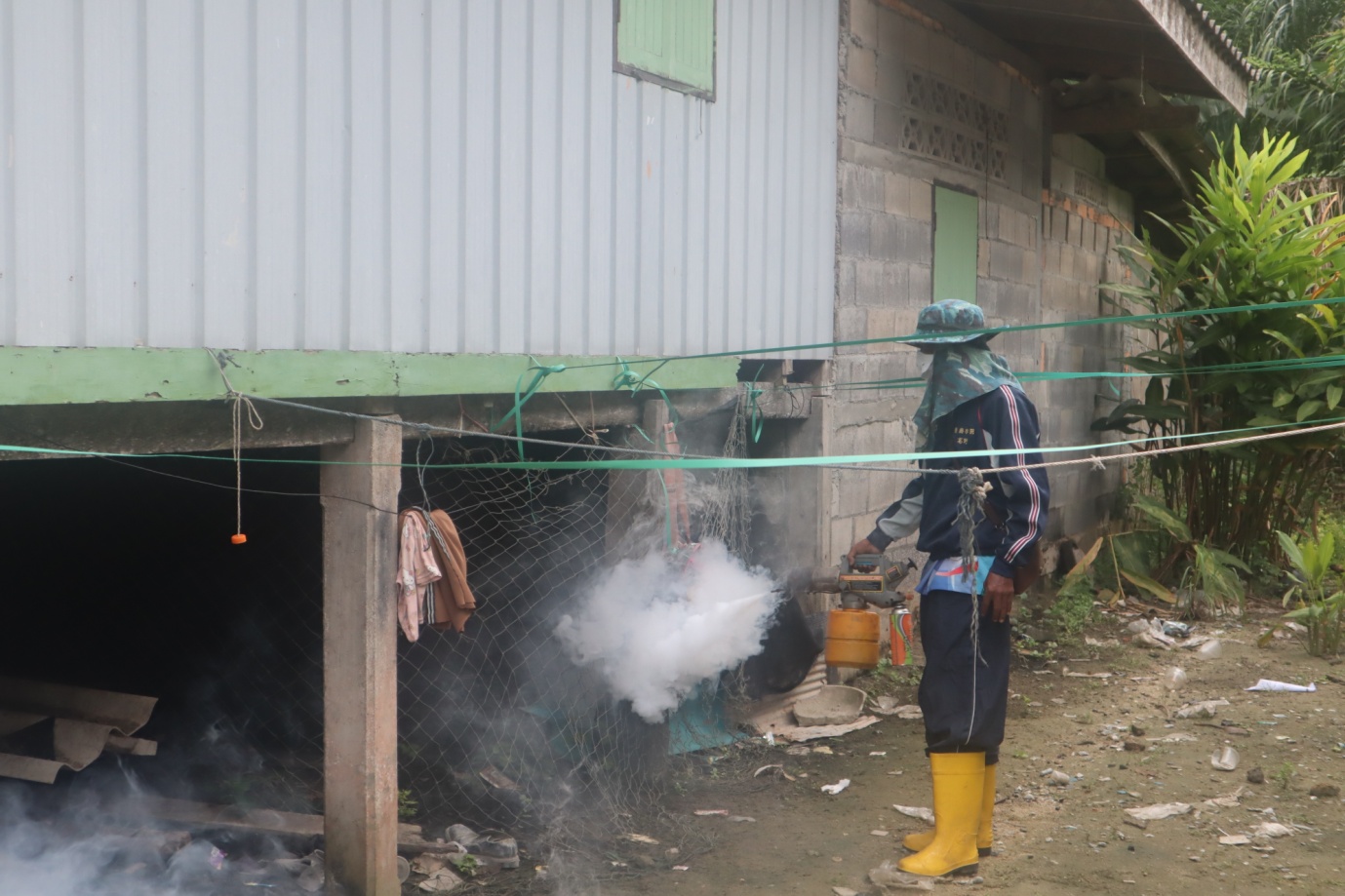 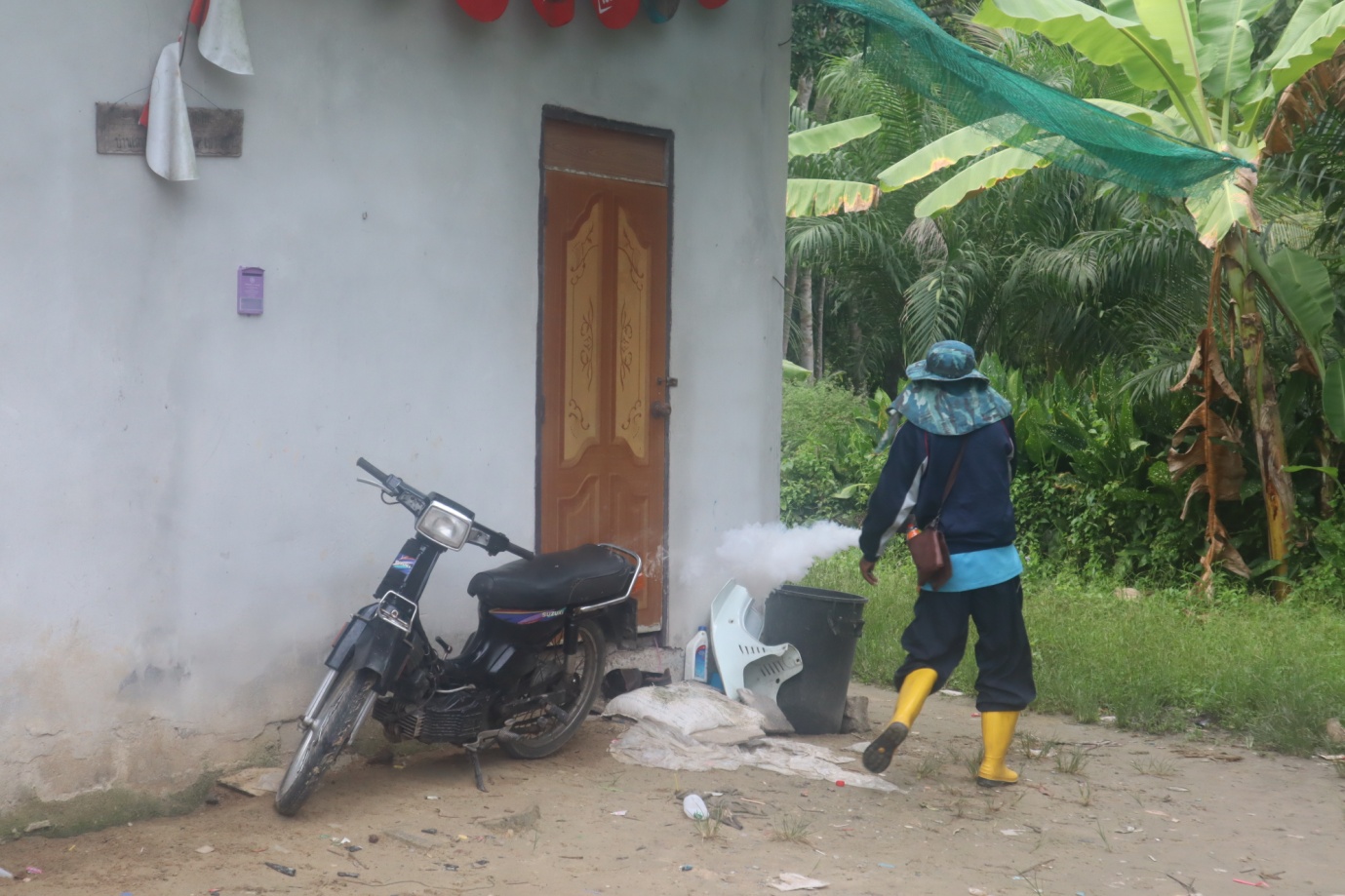 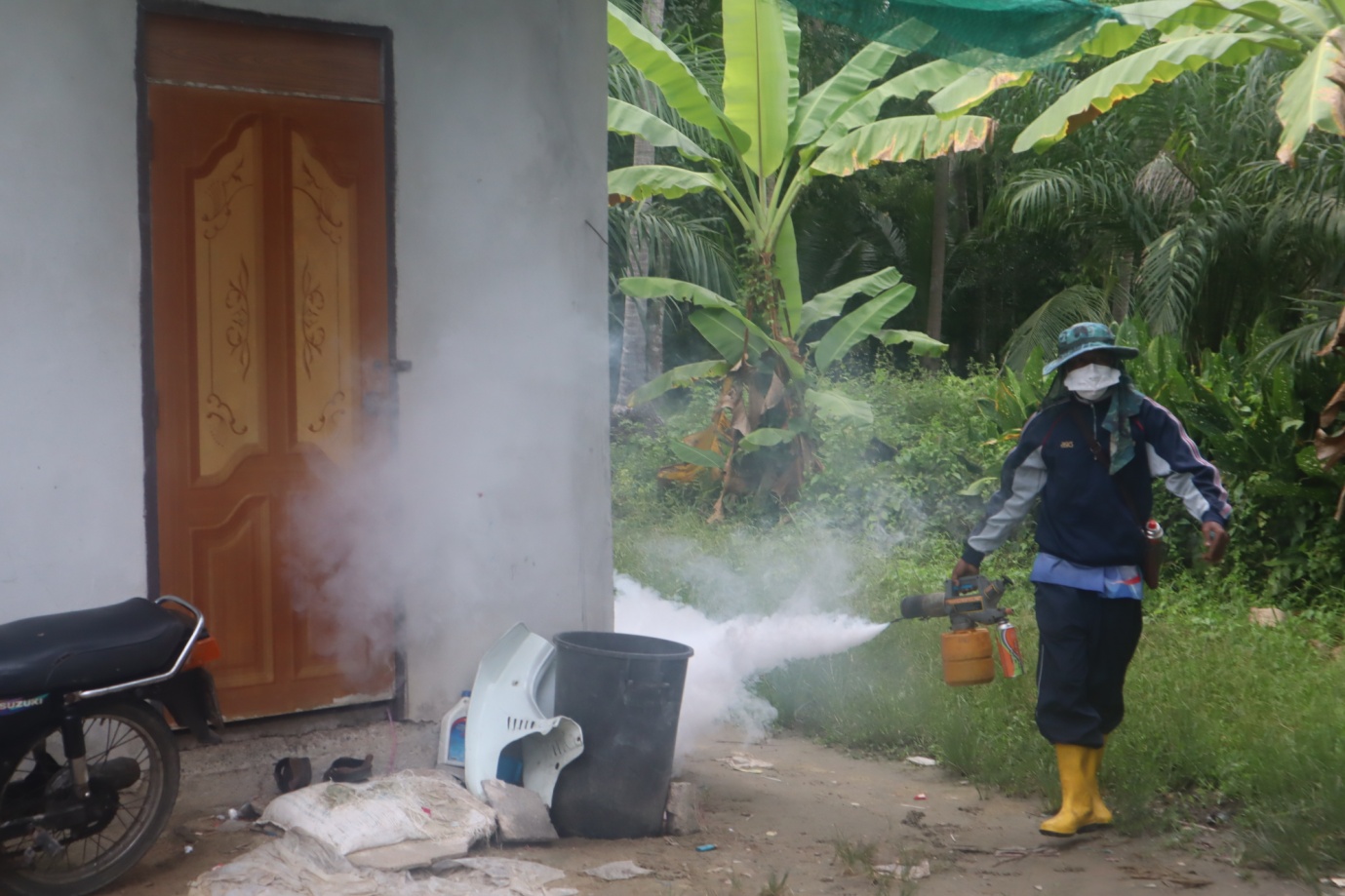 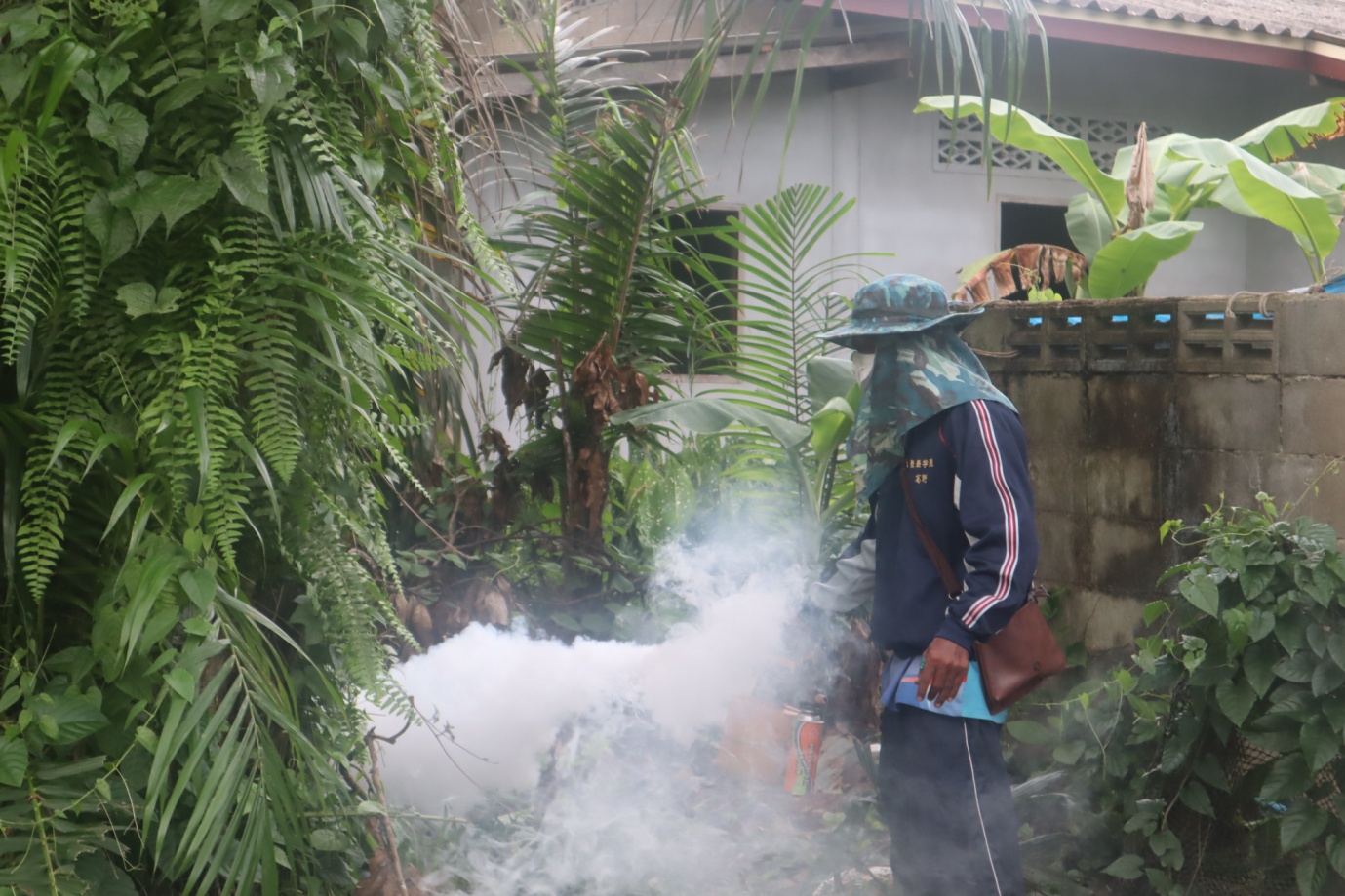 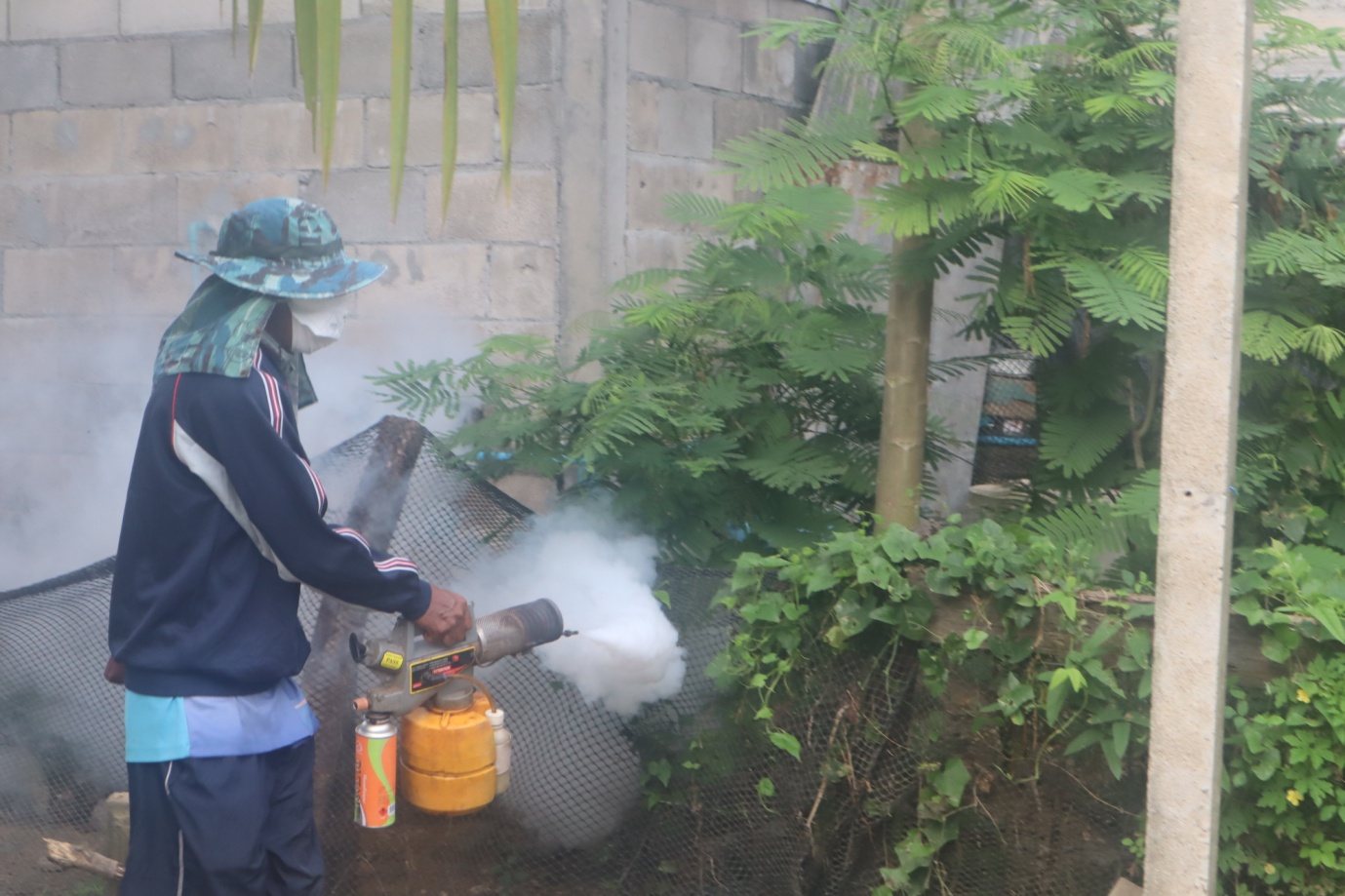 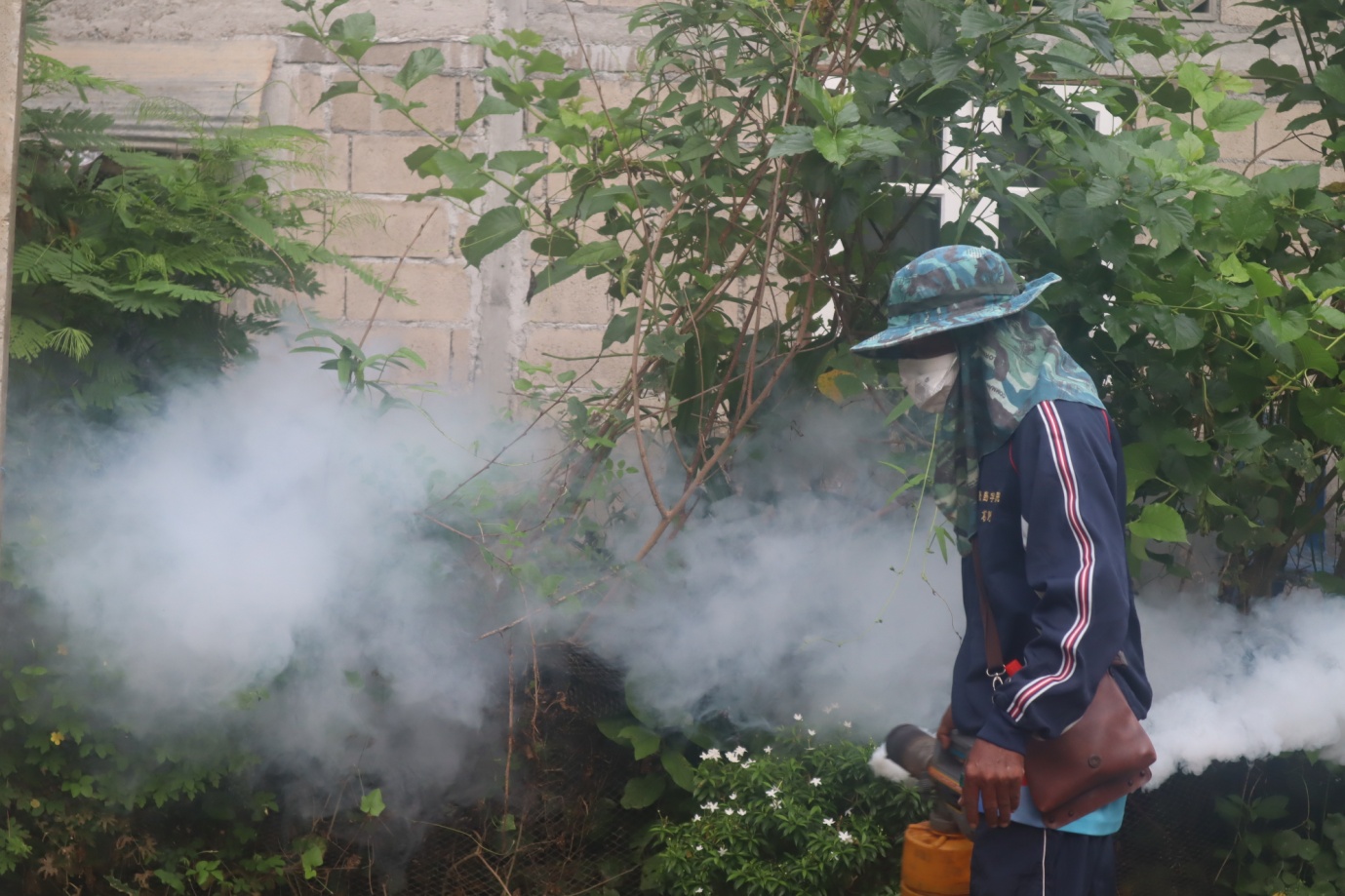 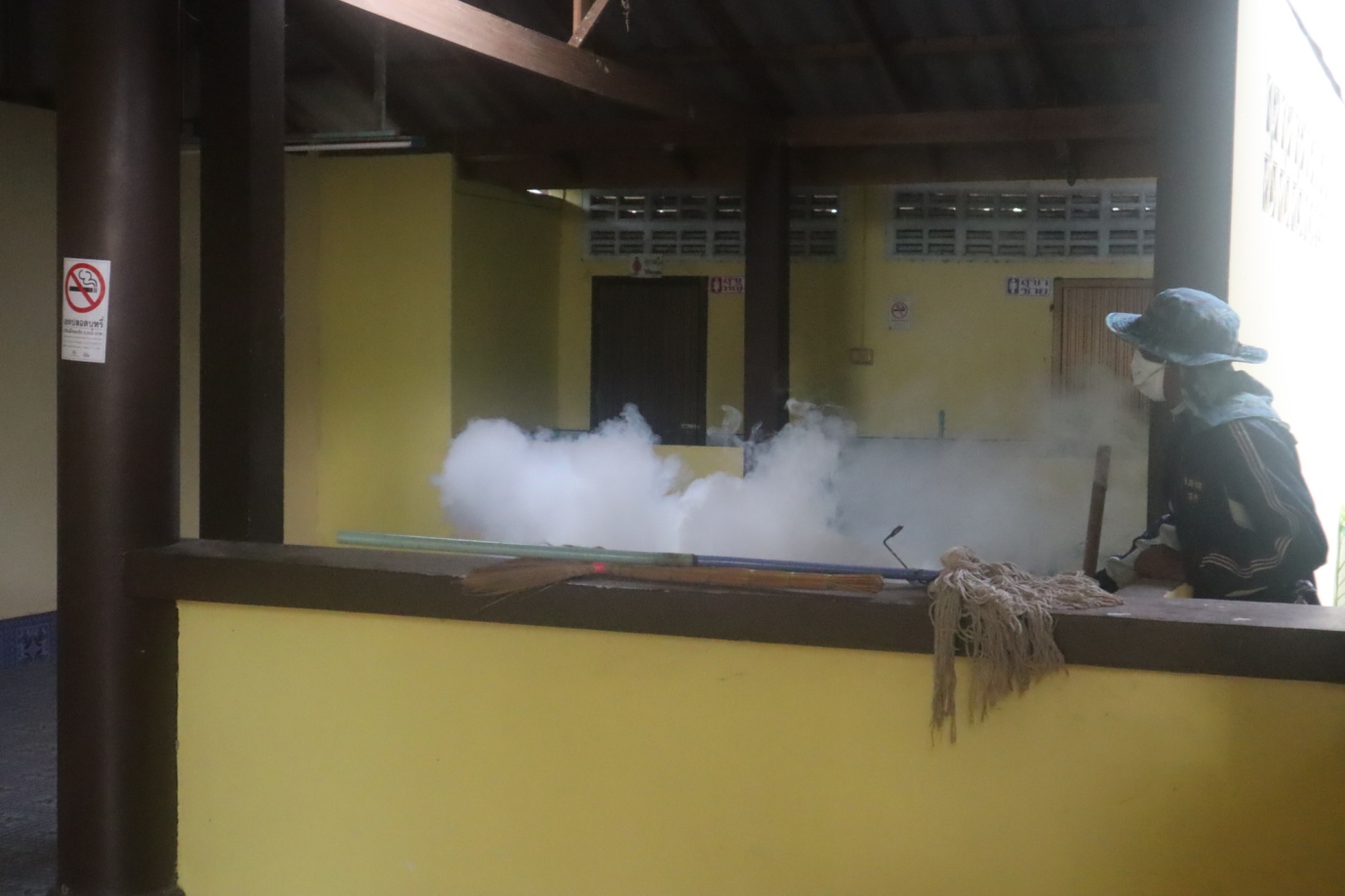 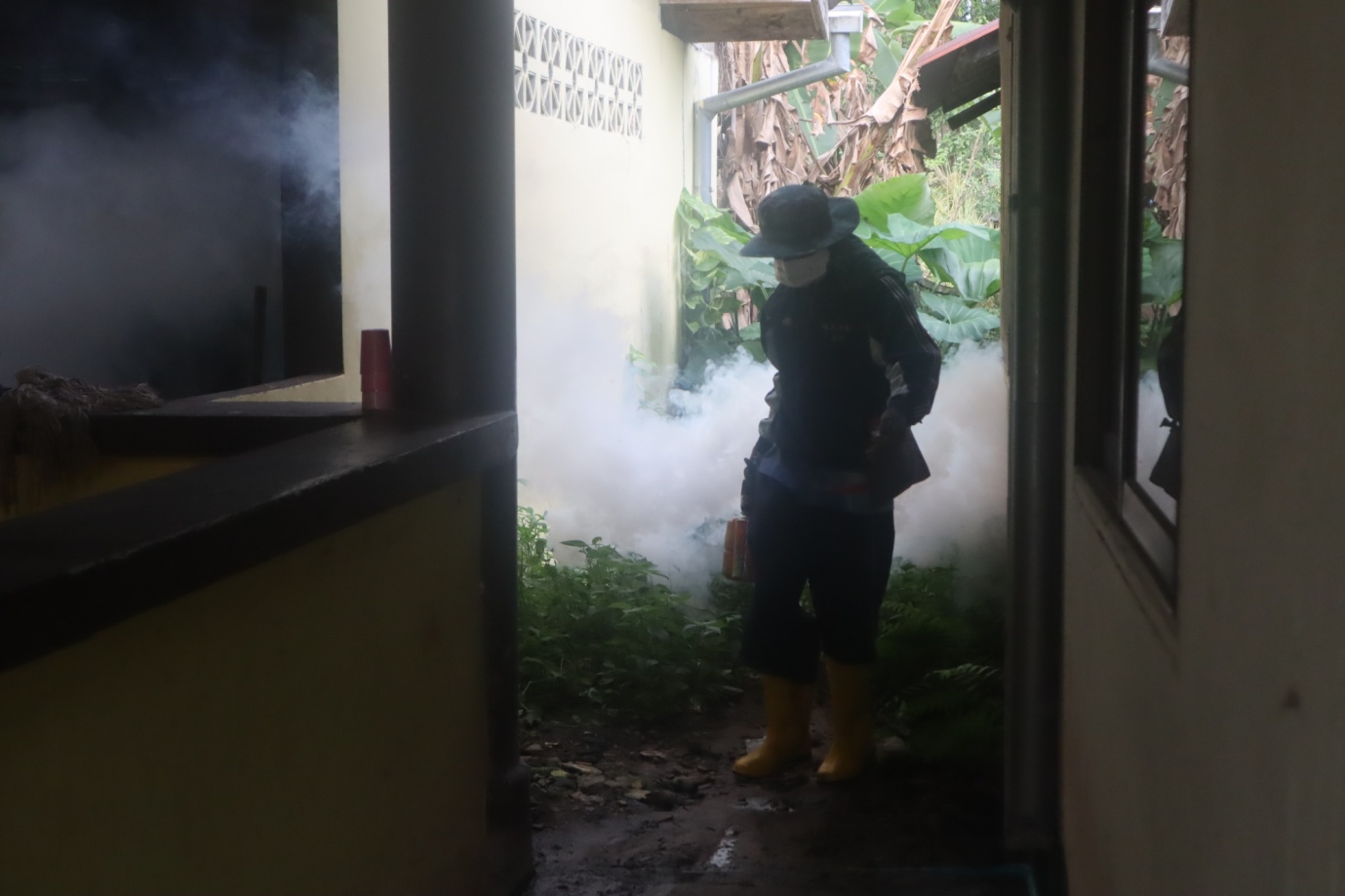 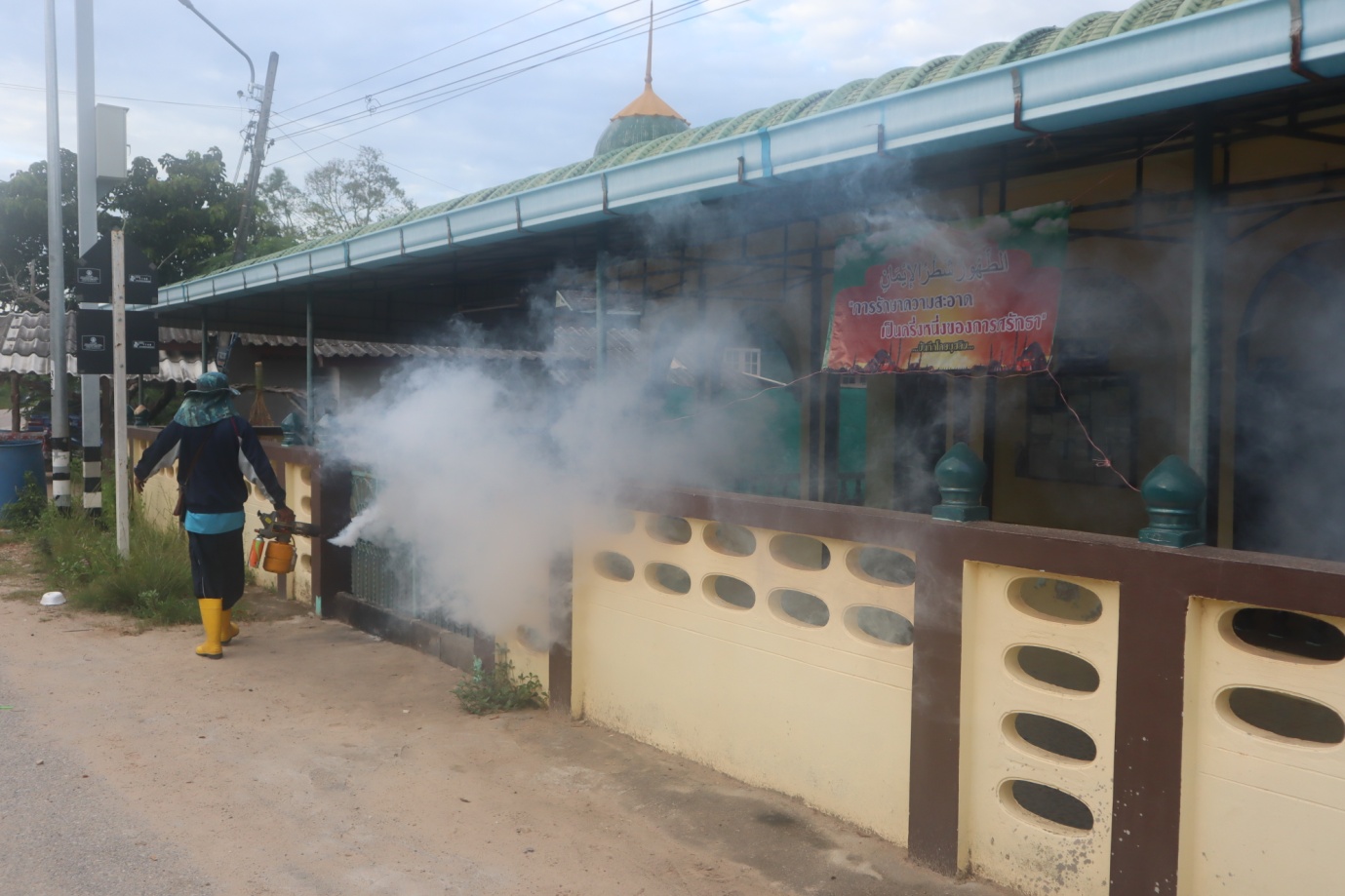 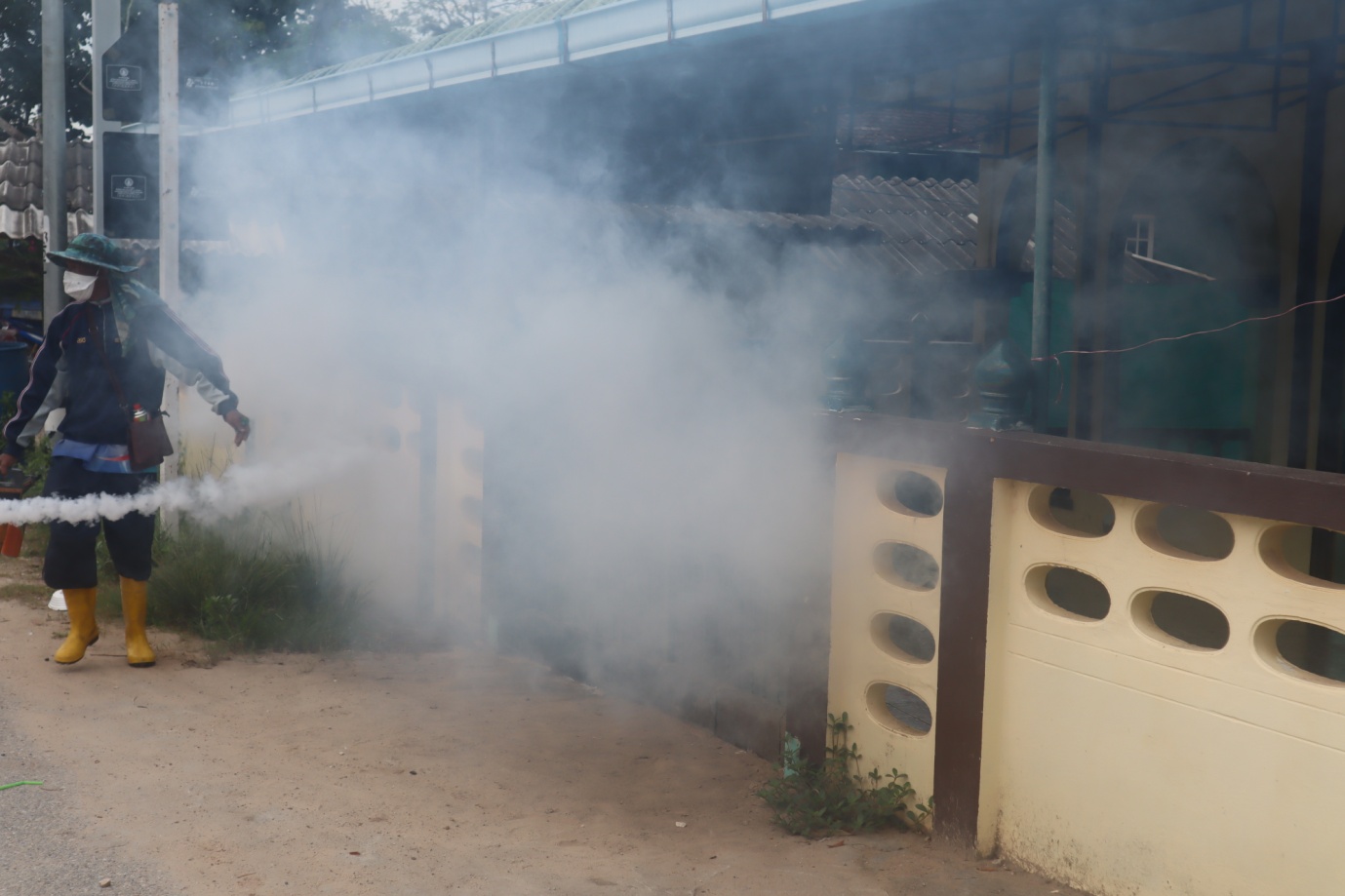 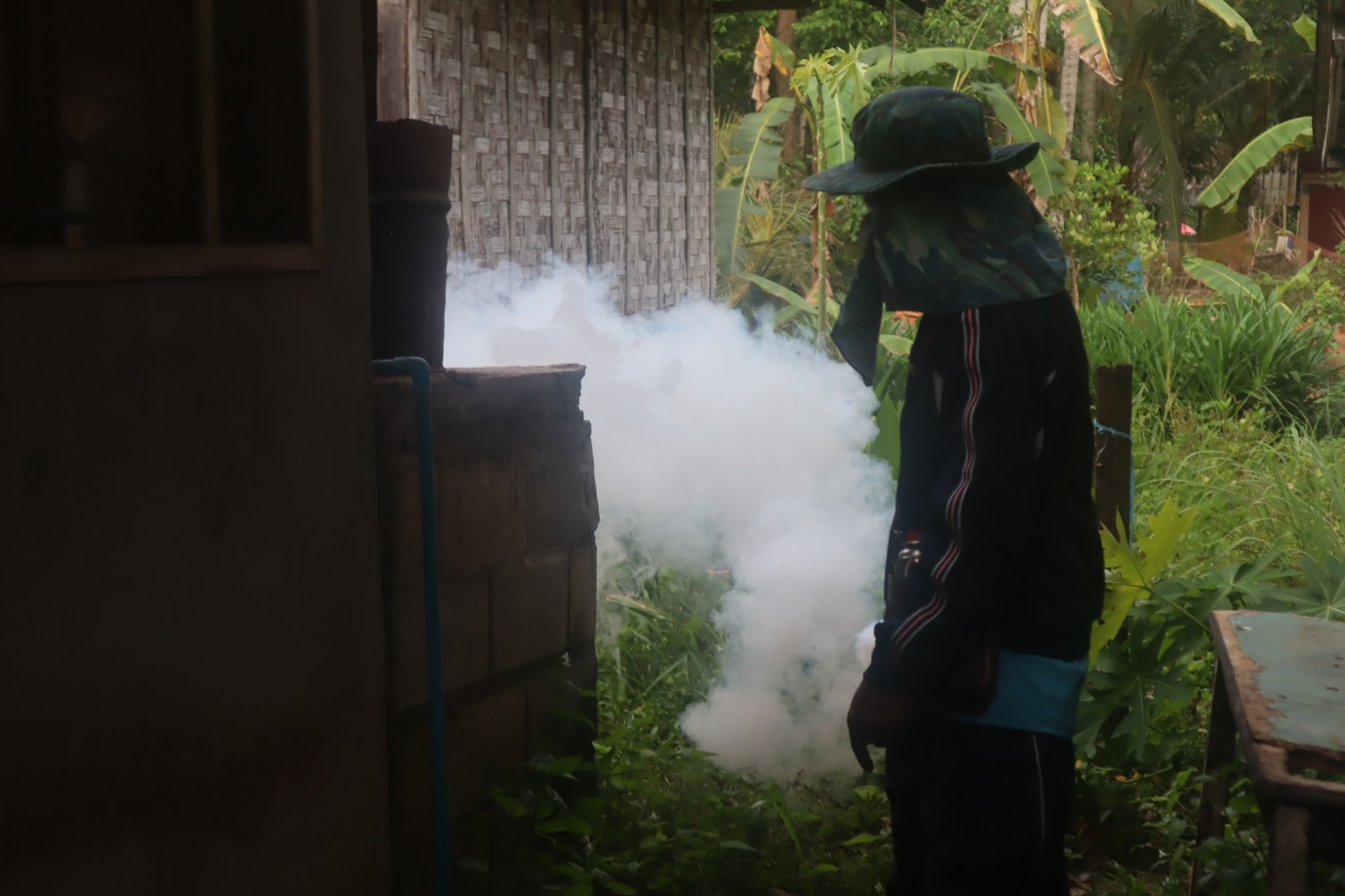 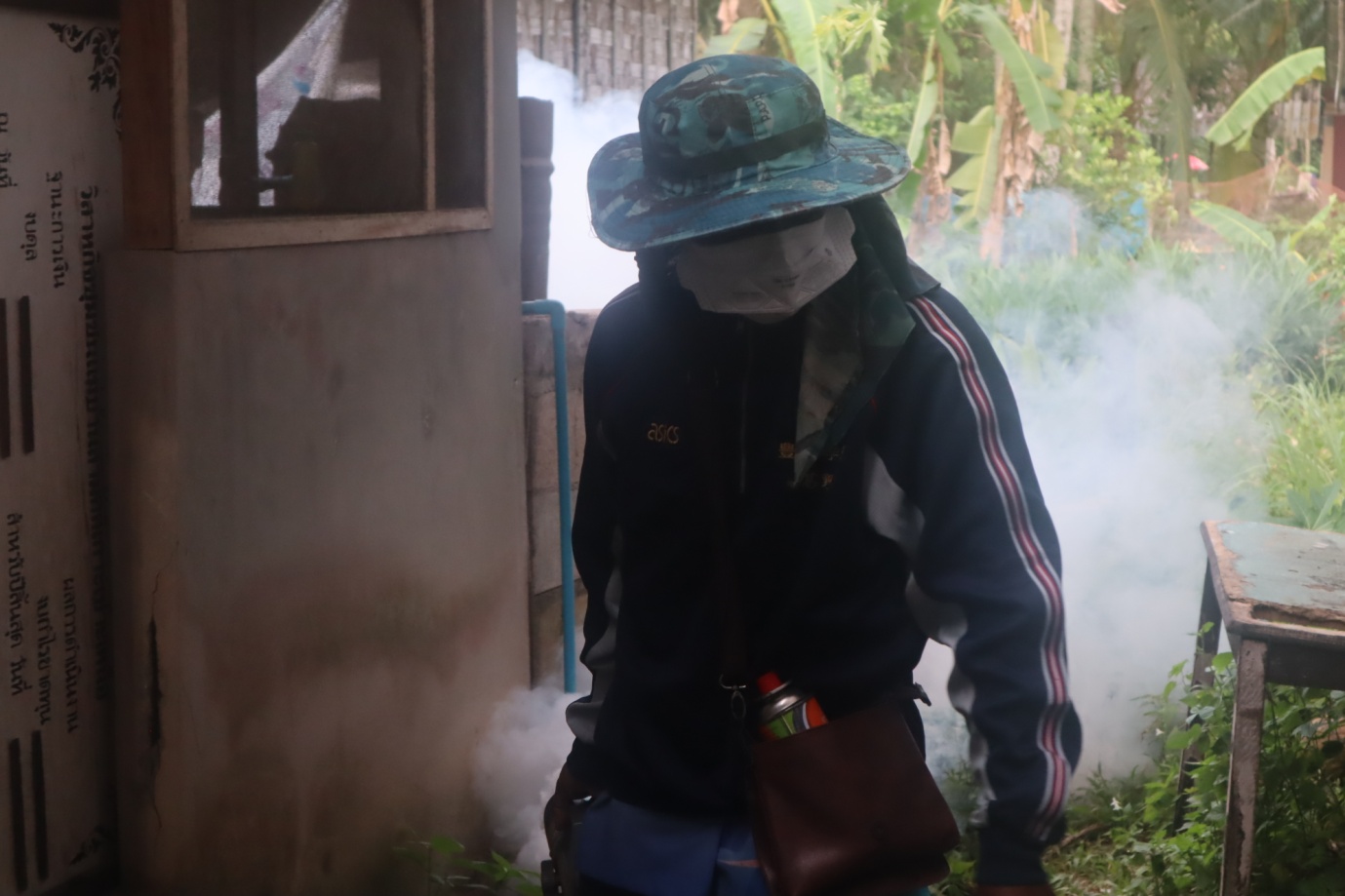 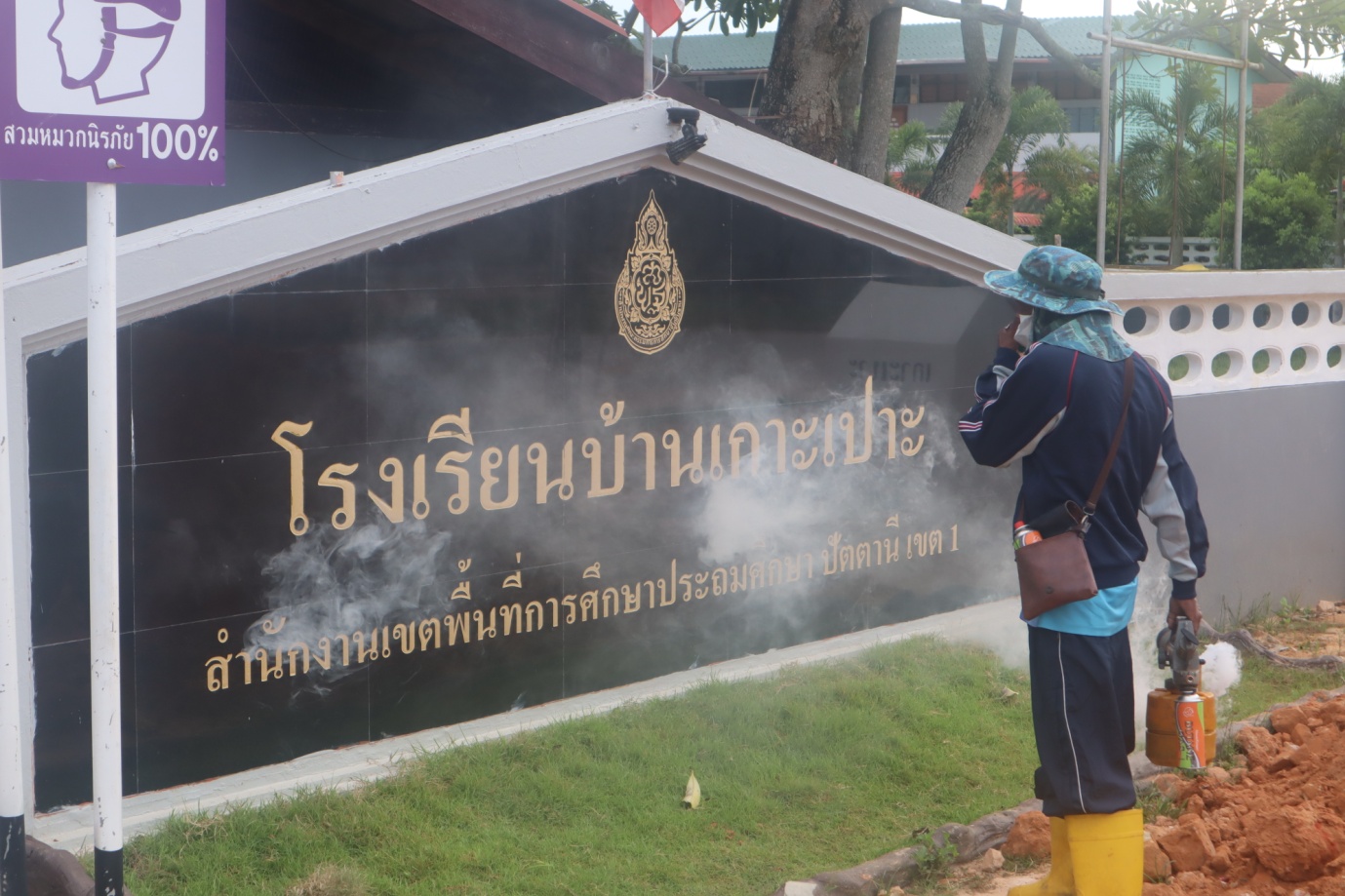 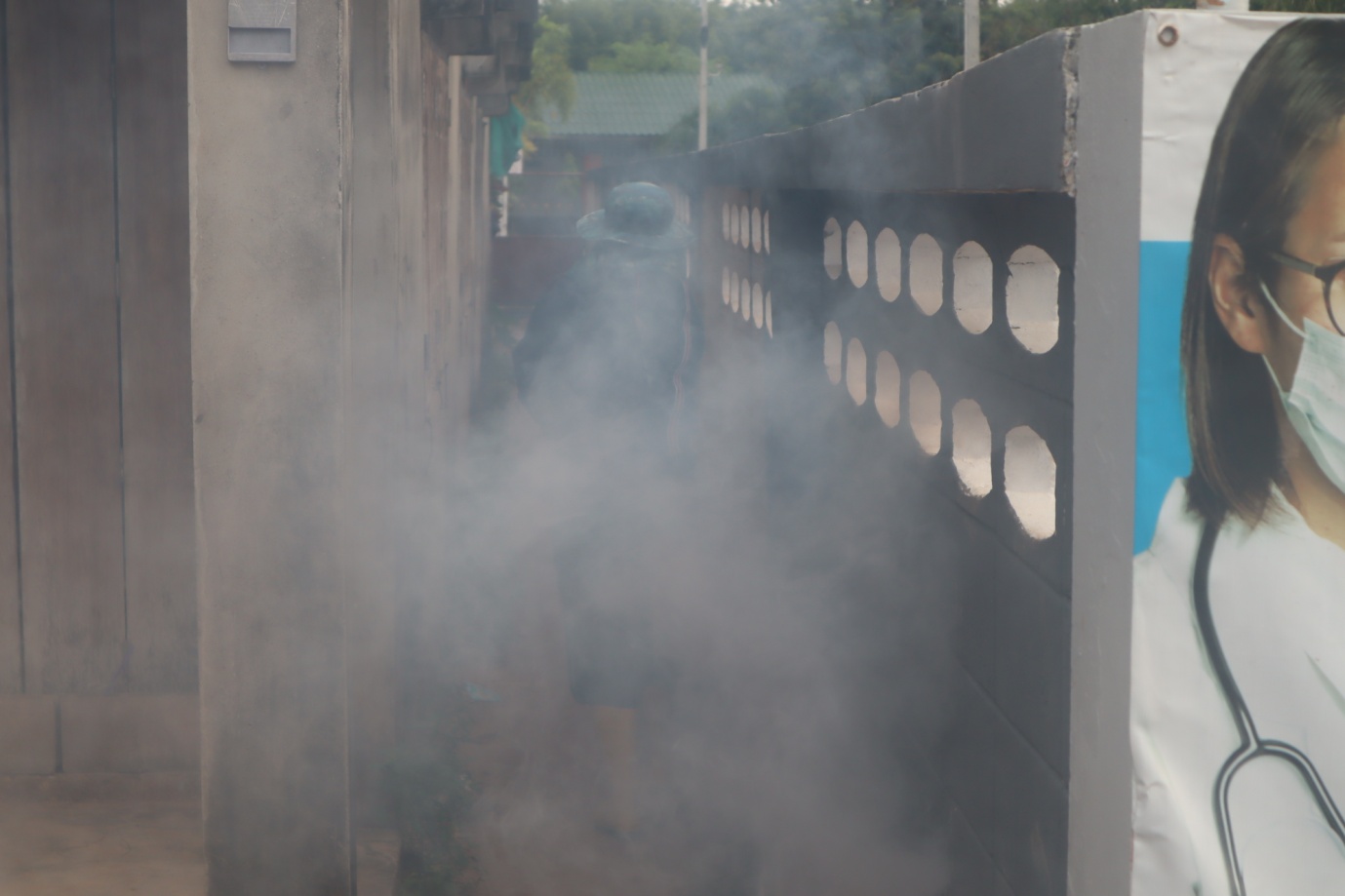 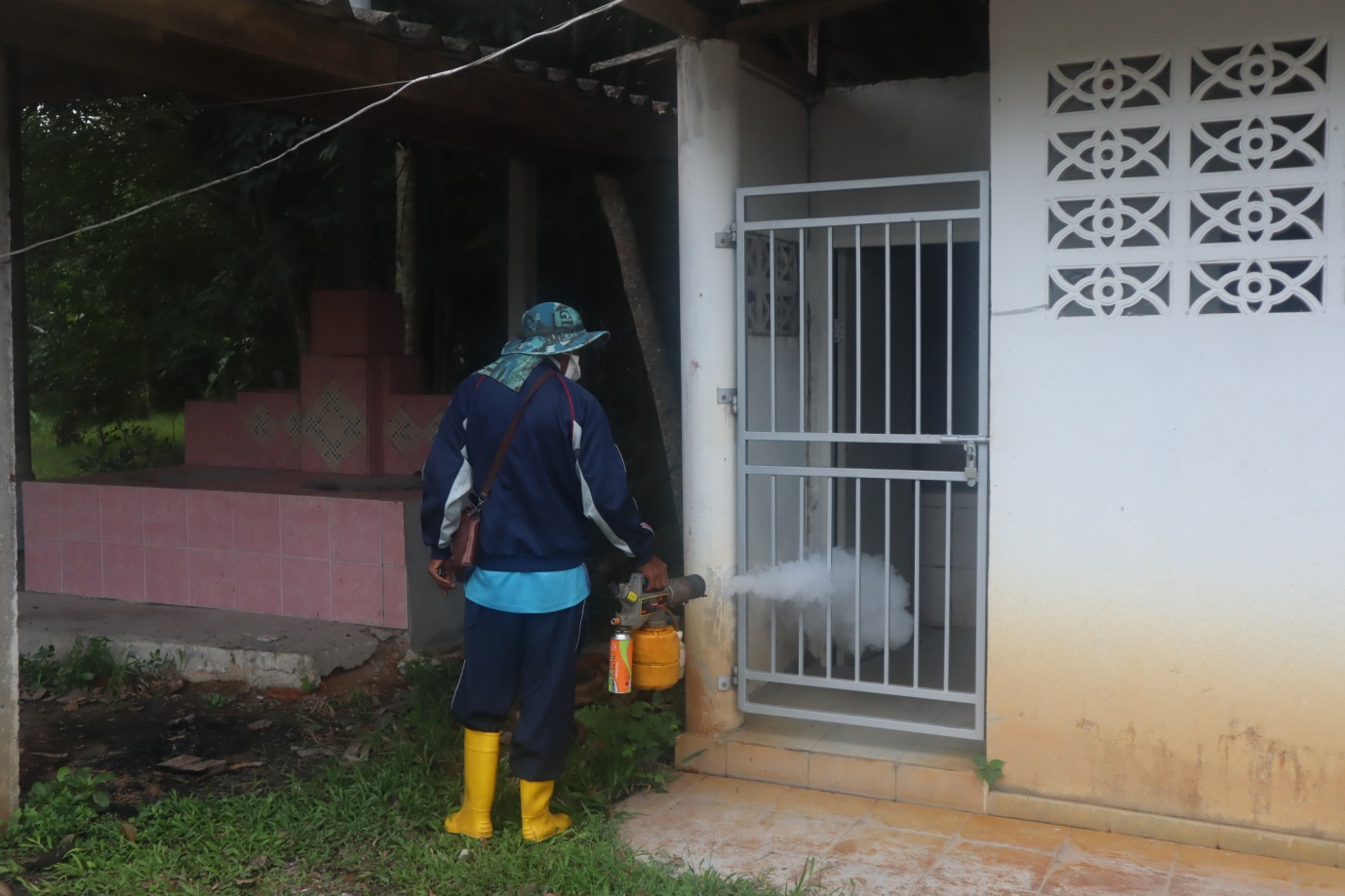 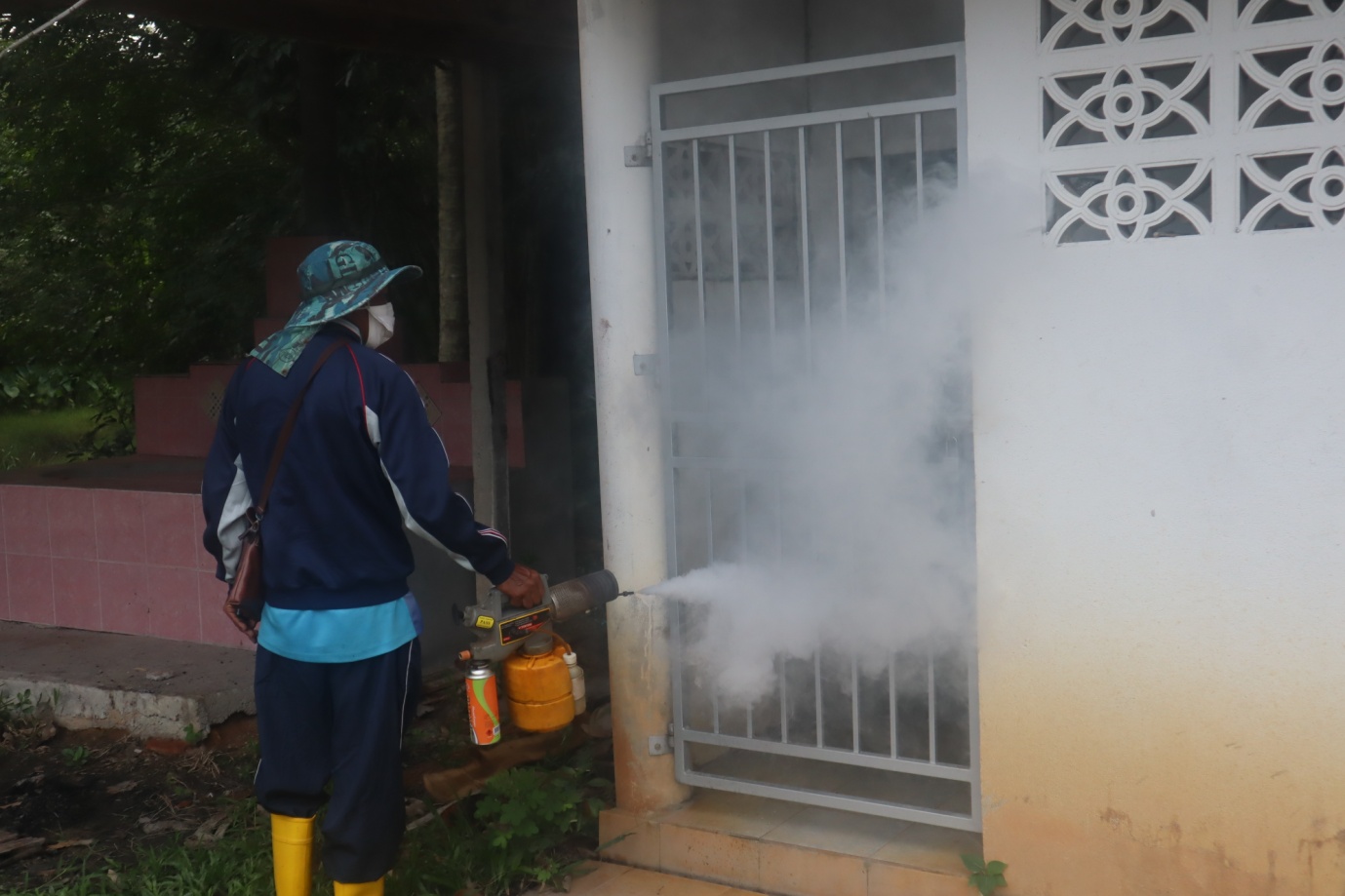 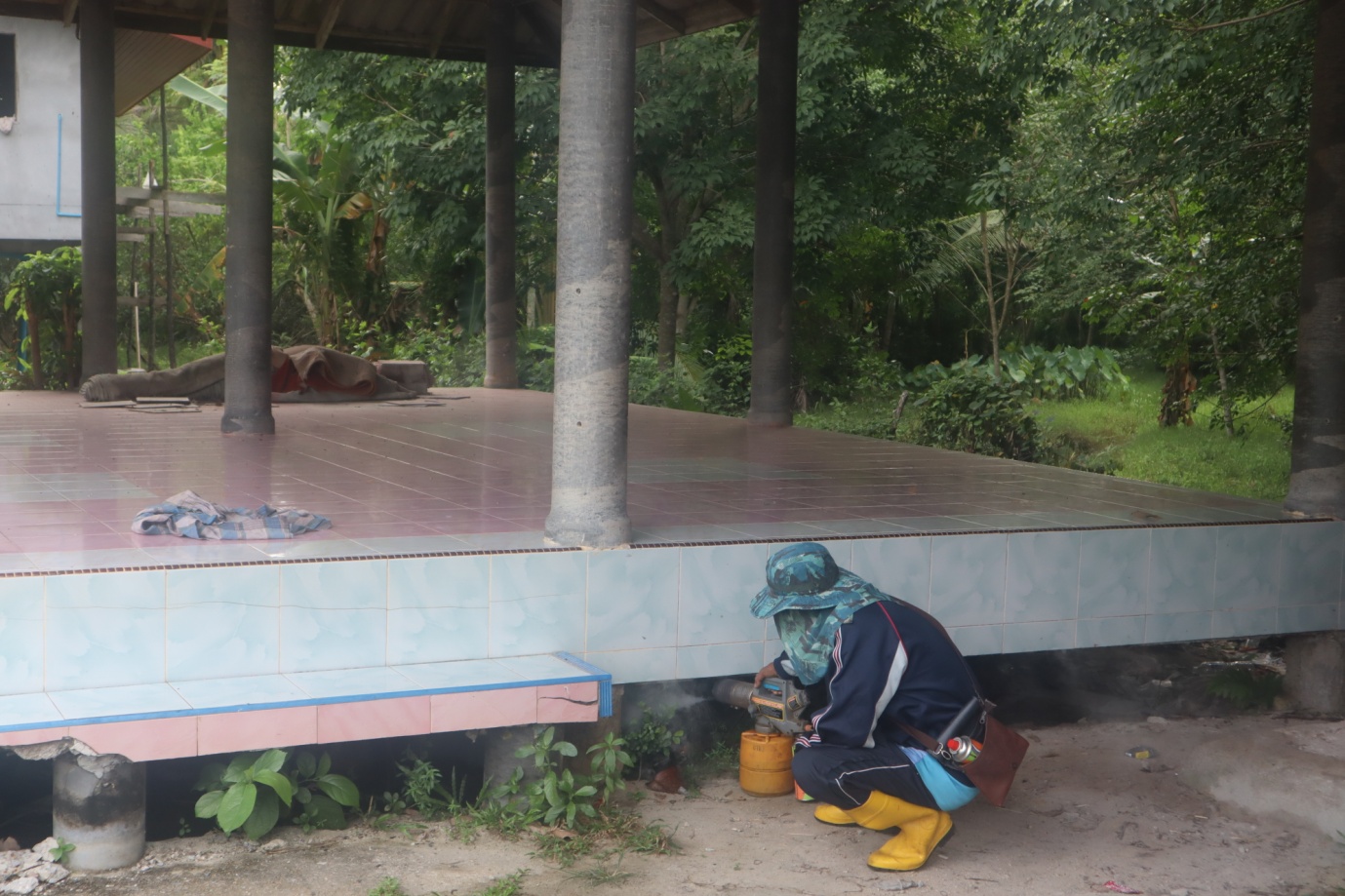 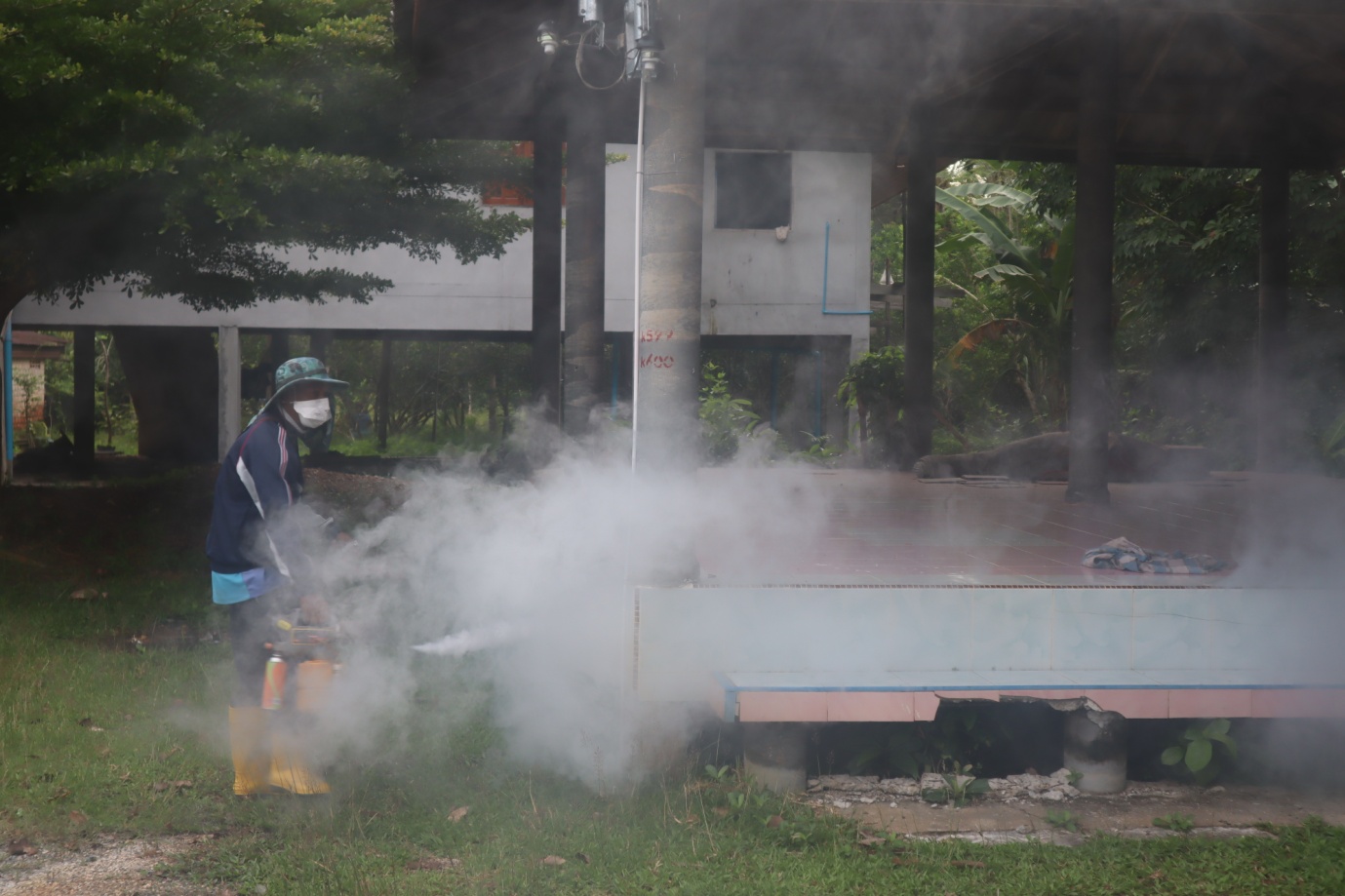 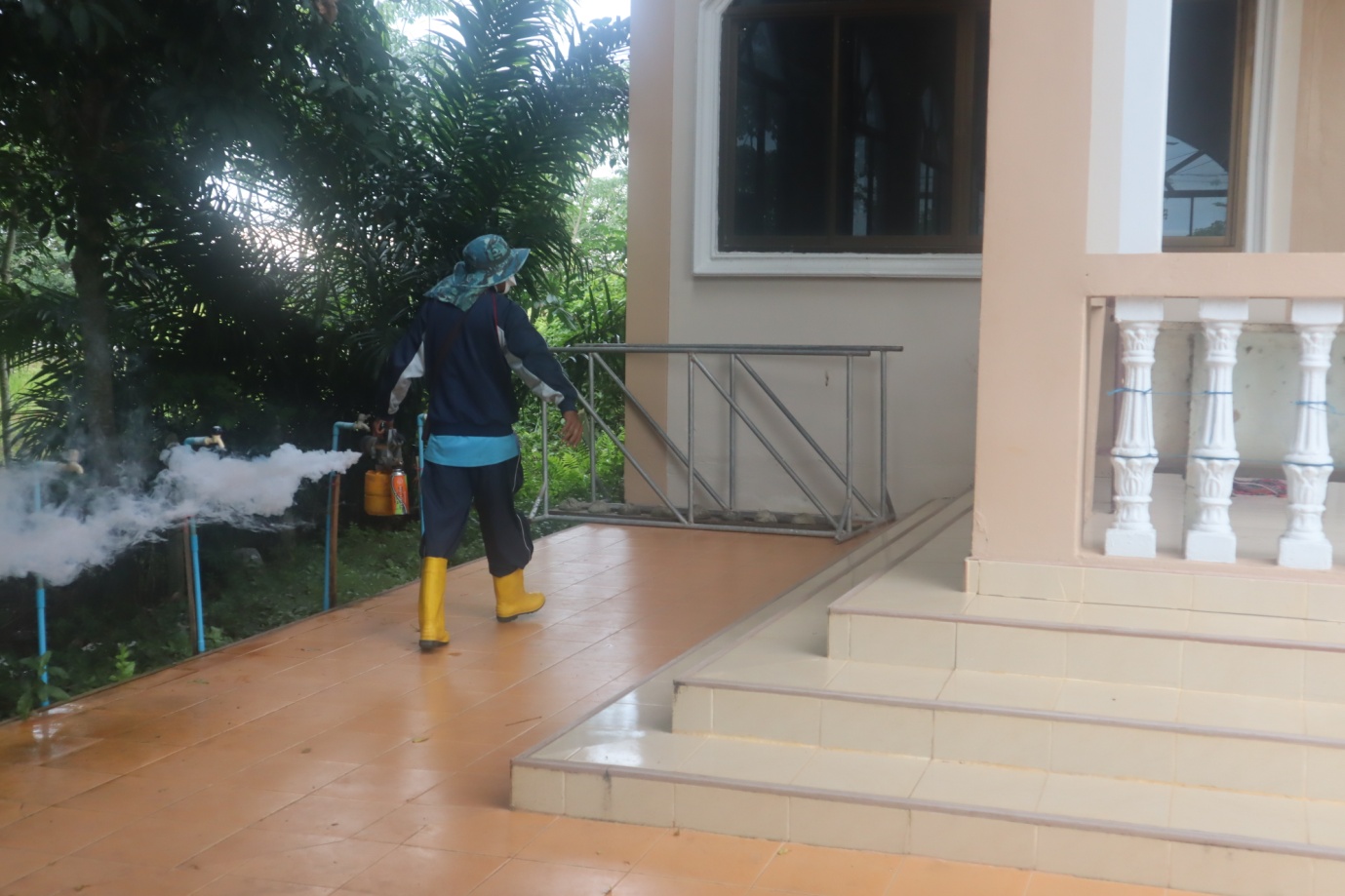 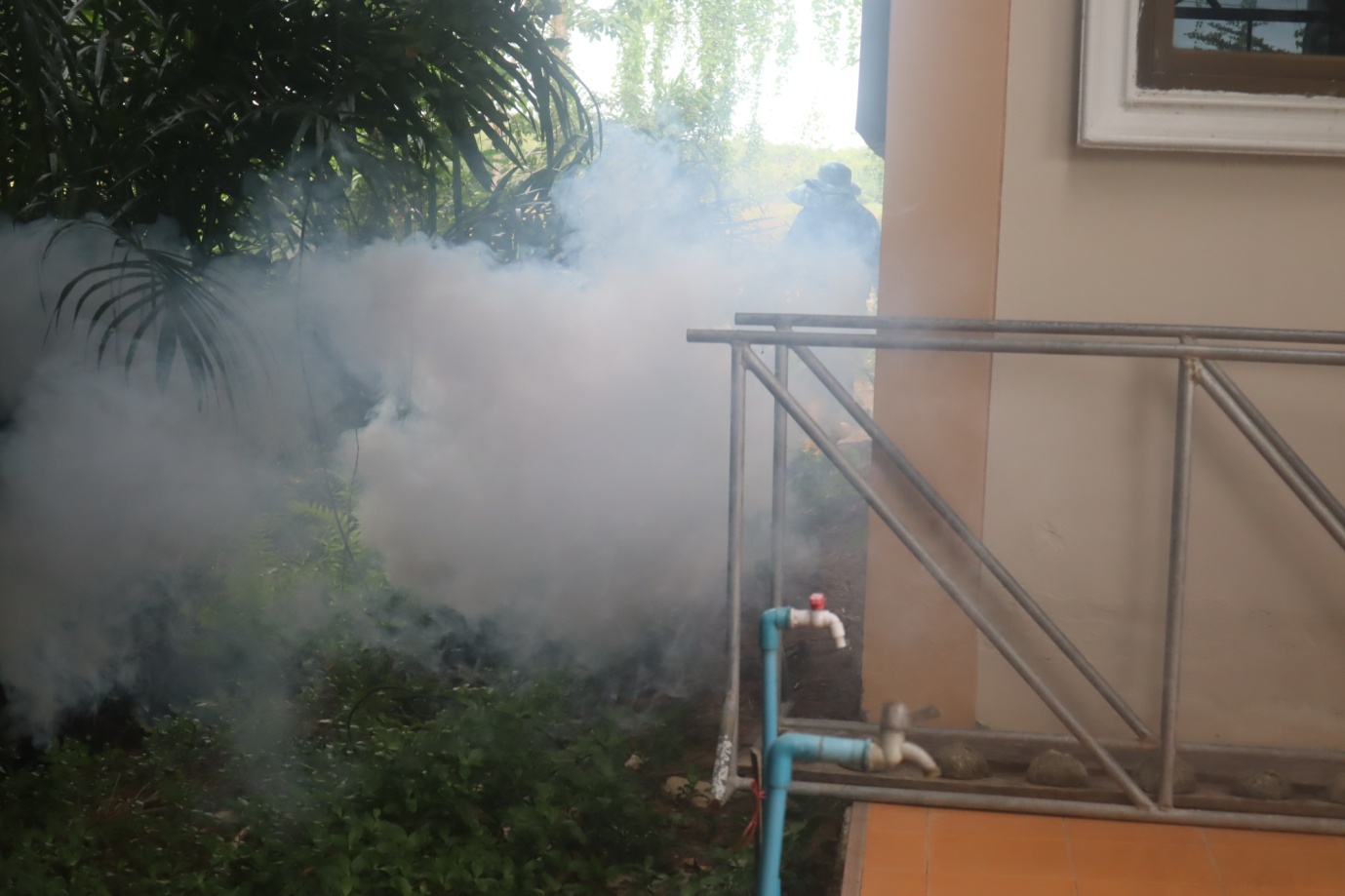 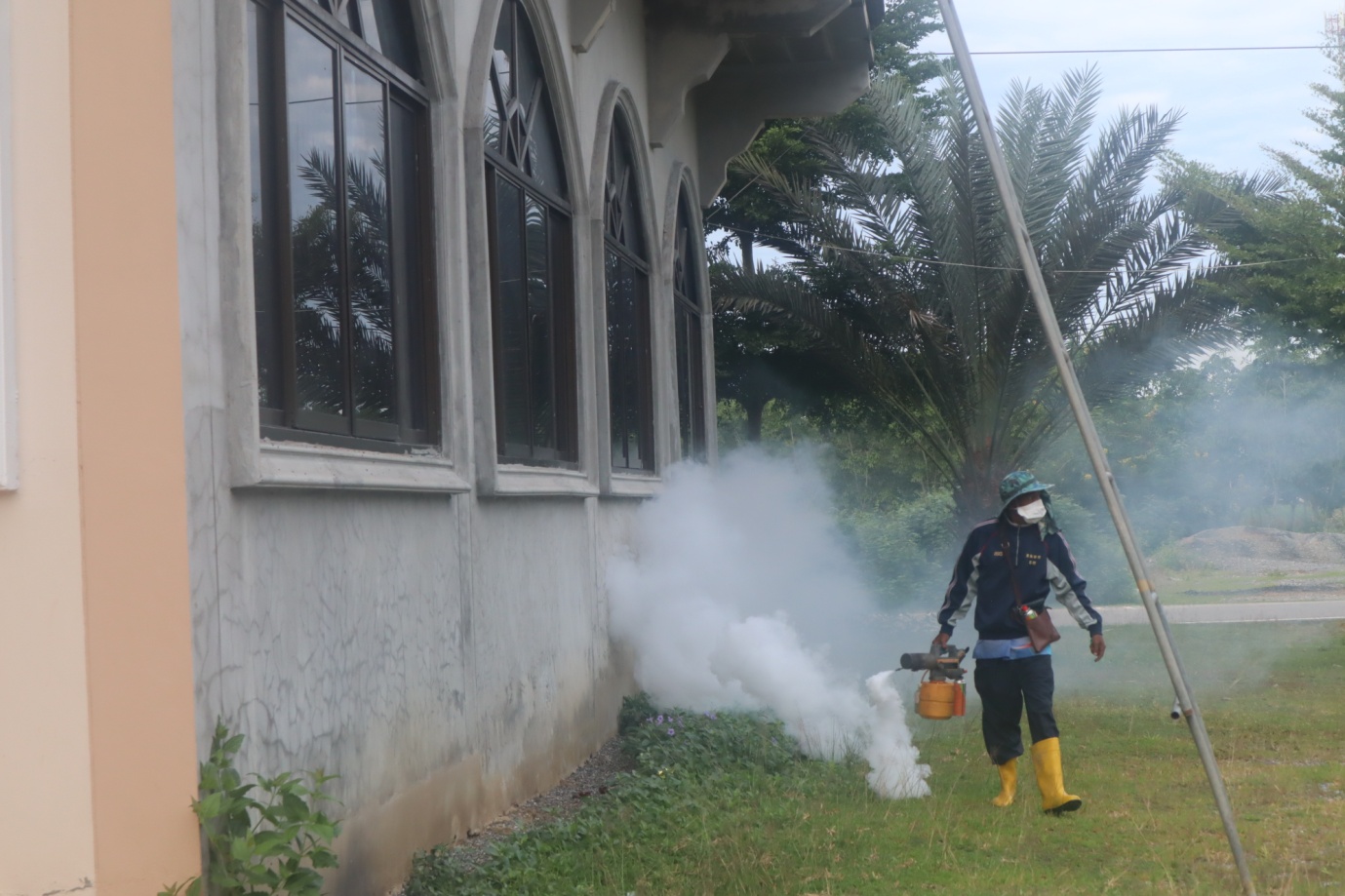 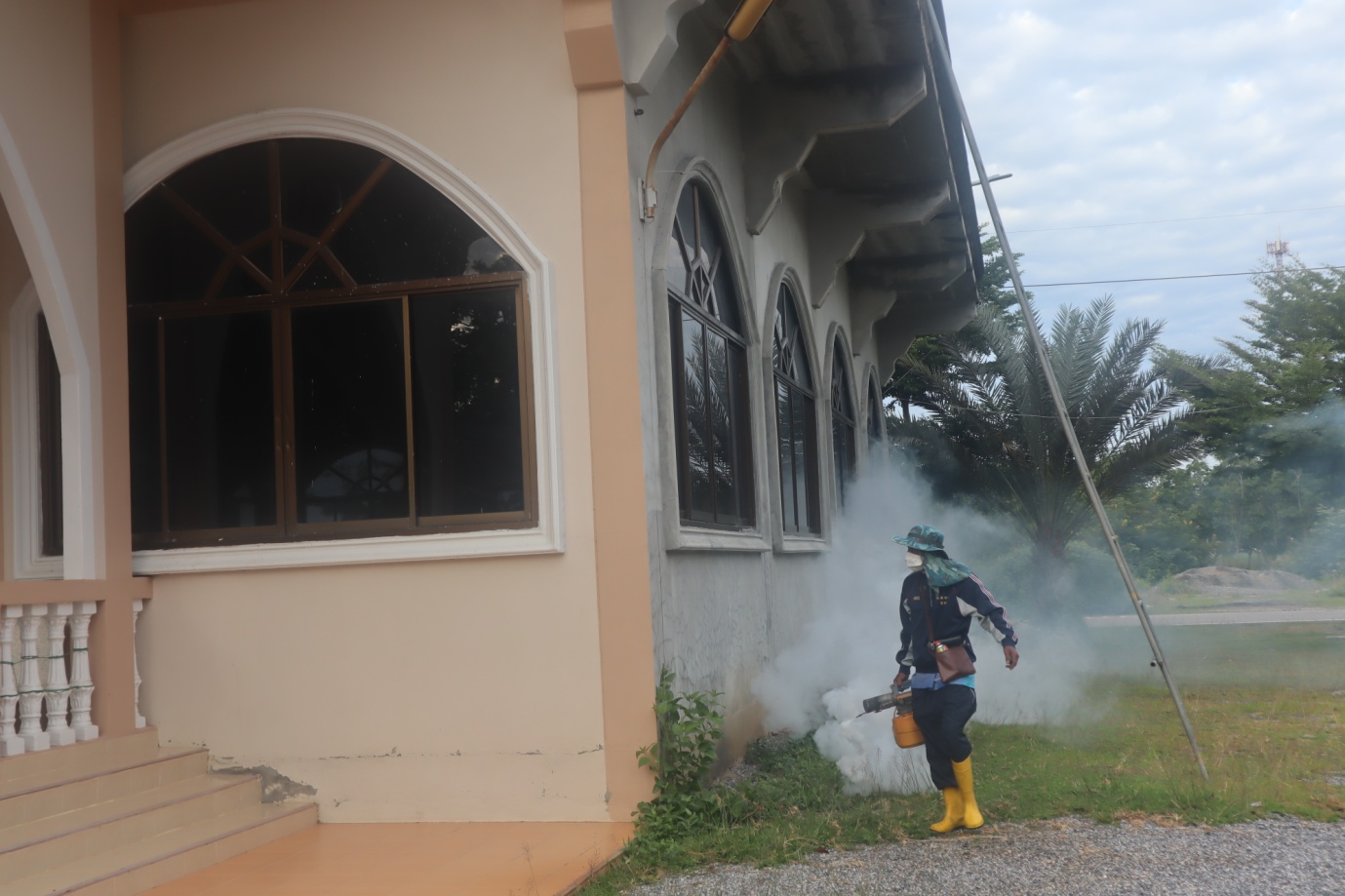 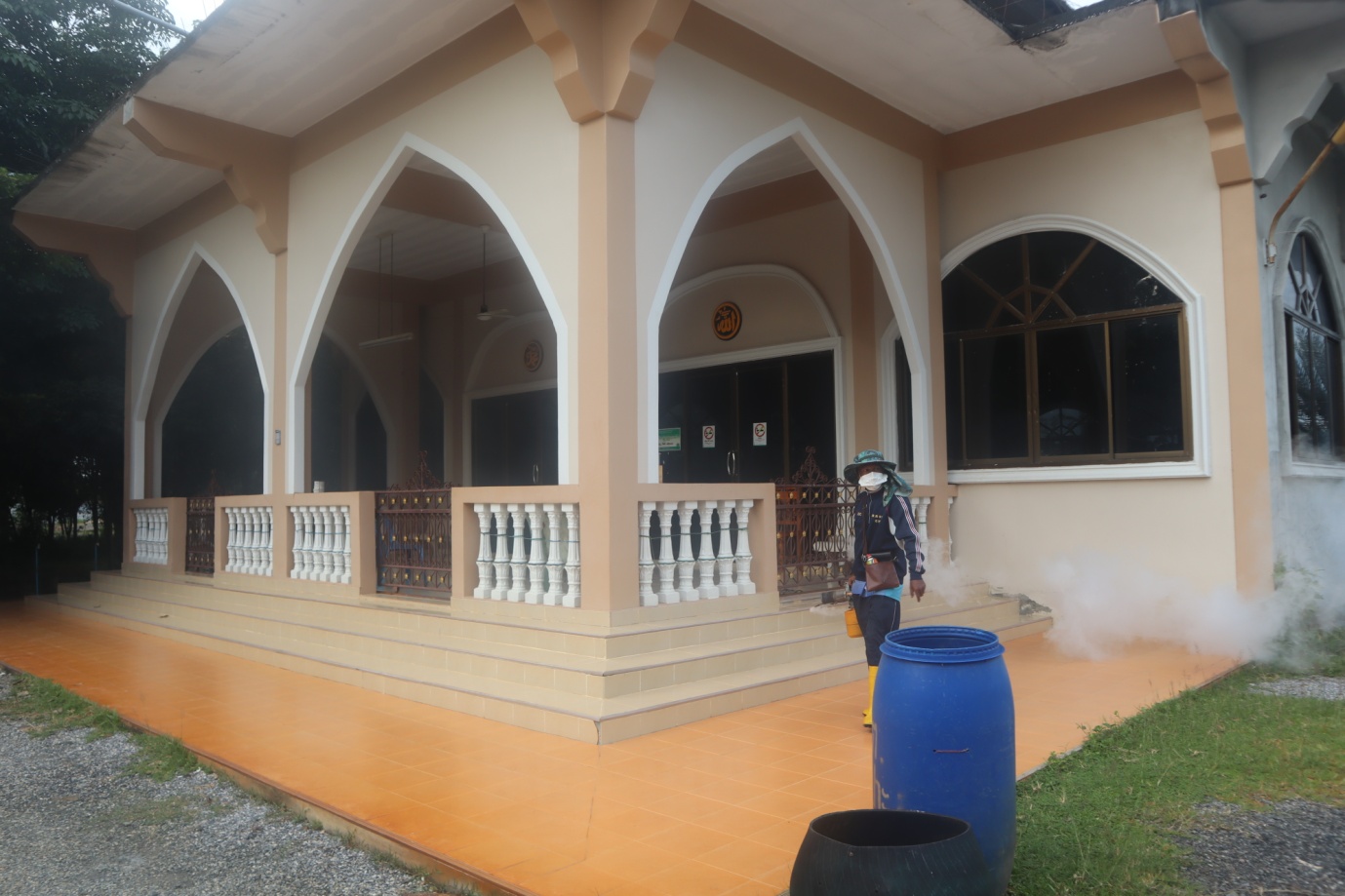 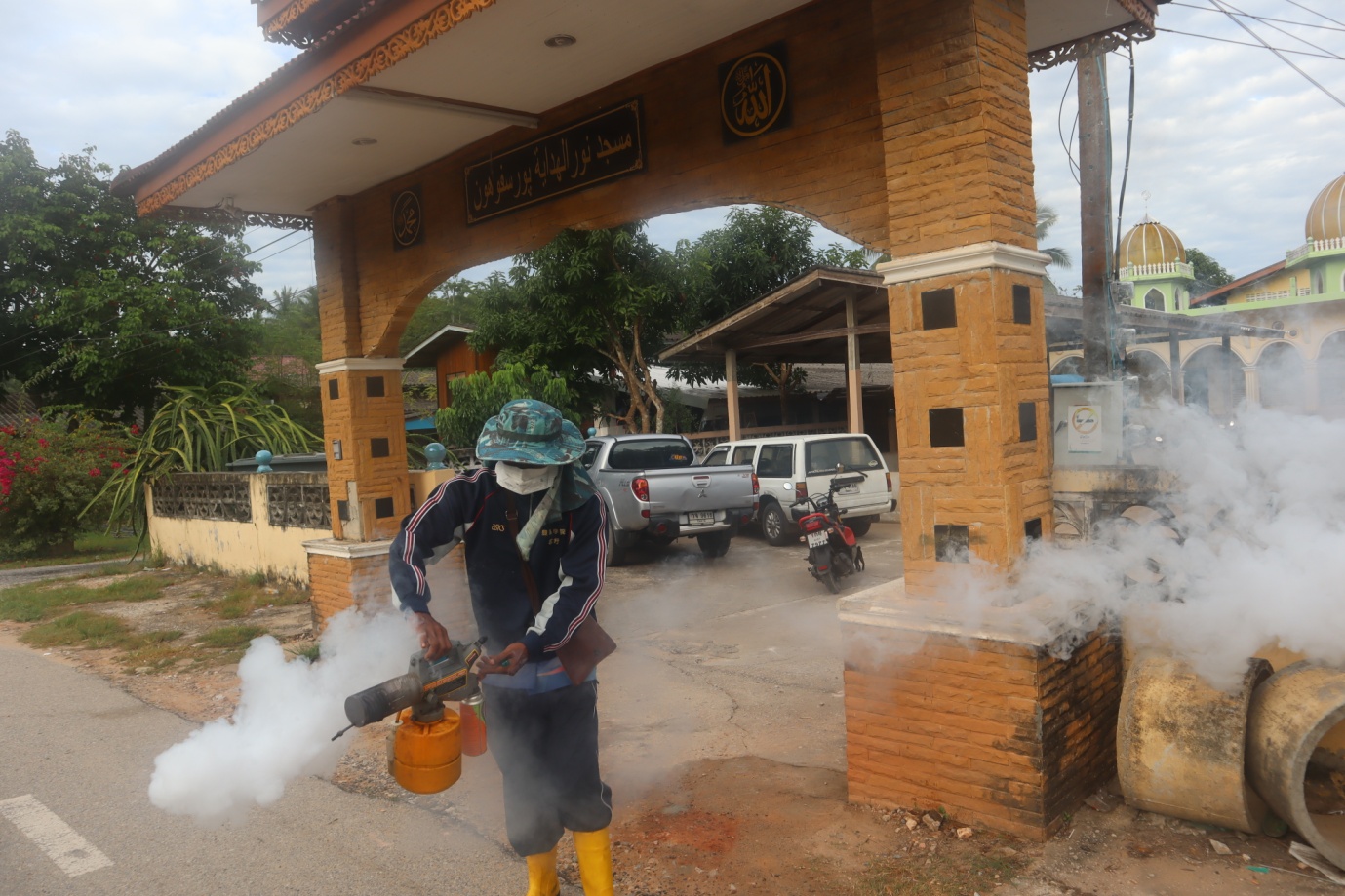 